Министерство образования и науки Российской ФедерацииФедеральное государственное образовательное учреждениевысшего образования«Смоленский государственный университет»Психолого-педагогический факультетКафедра теории и методики начального образованияВыпускная квалификационная работа (магистерская диссертация)на тему: «ФОРМИРОВАНИЕ ДУХОВНО-НРАВСТВЕННЫХ ЦЕННОСТЕЙ МЛАДШИХ ШКОЛЬНИКОВ В ПРОЦЕССЕ ИЗУЧЕНИЯ КУРСА «ОРКСЭ» (на примере модуля «Основы светской этики»)»Выполнил:магистрант группы 33заочного отделениянаправление подготовки Психолого-педагогическое образованиенаправленность (профиль) Обучение и развитие младших школьниковБогданова Мария ОлеговнаНаучный руководитель:канд. пед. наук, доцентБрунчукова Надежда МихайловнаРабота допущена к защите:зав. кафедрой___________ Варнаева А.Е.Смоленск2021ВВЕДЕНИЕАктуальность исследования. Одним из актуальных вопросов развития педагогической теории и практики является выявление факторов, влияющих на эффективность формирования представлений о базовых духовно-нравственных ценностях и понятиях у младших школьников на этапе становления личности ребенка в процессе его воспитания и развития.Духовно-нравственное воспитание личности требует пристального внимания и индивидуального подхода: этического, морального, нравственного, поведенческого со стороны педагога и семьи. Оно включает: педагогические, социальные и духовные влияния на ученика. Недостаточная оценка значимости действий, направленных на укрепление нравственных основ традиционного российского общества может привести к ослаблению духовной и культурной сторон его развития, падению нравственных устоев и, наконец, деморализации всей страны.В процессе взросления младший школьник проходит через несколько этапов своего развития. При этом одной из важнейших задач педагога является направление и организация учащегося, с целью увеличения эффективности его образовательных и культурно-воспитательных результатов деятельности.Учебно-воспитательный процесс для подрастающего поколения является ключевым звеном в вопросе становлении гражданина РФ.  Воспитание – это всестороннее развитие личности. Личность – главная цель и ценность общества. Школа должна выступить «базовым социальным институтом, формирующим личность, приобщающим новые поколения к ценностям отечественной и мировой культуры, делающим человека цивилизованным» [16]. Этим обусловлена актуальность и важность задачи духовно-нравственного воспитания и образования будущего поколения граждан РФ.Данная проблема имеет первостепенное значение для государства и нашла свое отражение в Федеральном государственном образовательном стандарте начального общего образования от 06.10.2009 № 373 (ред. от 31.12.2015) (далее – ФГОС НОО, Стандарт). Так, среди личностных результатов освоения ООП учениками младших классов особое положение отводится «развитию этических чувств, доброжелательности и эмоционально-нравственной отзывчивости, пониманию и сопереживанию чувствам других людей» [41].С целью решения этой проблемы в учебно-воспитательный процесс была введена новая предметная область «Основы духовно-нравственной культуры народов России», а в программу начальной школы в 2012/13 учебном году был введен новый предмет «Основы религиозных культур и светской этики» (далее «ОРКСЭ») для 4 (5) класса. Благодаря данному нововведению «воспитание способностей к духовному развитию, нравственному самосовершенствованию, формирование первоначальных представлений о светской этике, об отечественных традиционных религиях, их роли в культуре, истории и современности России» [41] позволят ученикам получить «духовно-нравственное образование, предусматривающее принятие ими моральных норм, нравственных установок и национальных ценностей» [41].Нами будет рассмотрена проблема воспитания младшеклассников, на примере одного из модулей курса «ОРКСЭ»: «Основы светской этики». Одной из основных задач данного модуля (как и курса в целом) является этическое воспитание ребенка, которое ориентировано на общечеловеческие ценности и опирается на ряд нормативно-законодательных документов Правительства РФ (Закон «Об образовании в РФ» 2013г., Федеральный государственный образовательный стандарт начального общего образования (далее «ФГОС НОО» [41]), «Концепция духовно-нравственного развития  и воспитания гражданина РФ»[10] – методологическая основа совершенствования российского образования, «Стратегия развития воспитания в РФ  на период 2025»).Проблема исследования выпускной квалификационной работы заключается в анализе и апробации «действенности» выделенных условий формирования духовно-нравственных ценностей детей младшего школьного возраста в процессе изучения курса «Основы религиозных культур и светской этики» (на примере модуля «Основы светской этики»).Цель исследования  выделить, теоретически обосновать и методически апробировать педагогические условия, влияющие на результативность процесса формирования и совершенствования духовно-нравственных воззрений и убеждений младших школьников при изучении нового предмета «ОРКСЭ» (на примере модуля «Основы светской этики»).Объект исследования  образовательный процесс на уроках по изучению курса «Основы религиозных культур и светской этики». Предмет исследования  процесс духовно-нравственного воспитания младших школьников при изучении курса «ОРКСЭ» (на примере модуля «Основы светской этики»).Гипотеза исследования: процесс духовно-нравственного воспитания учеников младших классов при изучении модуля «Основы светской этики» будет более эффективным при соблюдении следующих педагогических условий:использование культурно-исторического наследия как средства духовно-нравственного воспитания детей младшего школьного возраста;вовлечение учащихся в различные виды деятельности (диалог, монолог, этическую беседу, разрешение кейс-ситуаций, постановку мини-спектаклей, чтение сказки по ролям, игры, анализ содержания притч и определение их значимости для жизнедеятельности человека др.), направленные на умение делать правильный нравственный выбор и применять, усвоенную модель поведения в повседневной жизни;активное участие родителей в процессе формирования духовно-нравственных ценностей учеников через совместный выбор и обсуждение урочных и внеурочных заданий / вопросов по темам модуля.Задачи исследования: раскрыть сущность духовно-нравственных ценностей с точки зрения психолого-педагогической проблемы;дать оценку особенностям формирования духовно-нравственных ценностей младших школьников с точки зрения важнейшей составляющей образовательного процесса на начальной ступени образования выявить трудности в духовно-нравственном воспитании и развитии учеников, с которыми сталкиваются учителя в школе на современном этапе развития общества;проанализировать цели, задачи, содержание курса «ОРКСЭ» в рамках изучения модуля «Основы светской этики»;выделить приоритетные методические подходы к изучению модуля «Основы светской этики» по программам: А. Я. Данилюк; Т. Д. Шапошниковой, К. В. Савченко; М. Т. Студеникина;провести компаративный анализ методических подходов к изучению модуля «Основы светской этики»;выявить педагогические условия влияющие на эффективность формирования духовно-нравственных ценностей обучающихся;экспериментально проверить эффективность выделенных педагогических условий;дать качественный и количественный анализ результатов эксперимента;В качестве методологической основы исследования была определена система общенаучных принципов: принцип единства целей и средств исследований педагогических явлений, принцип целостности, принцип системности.Теоретической основой исследования послужили: основные подходы к определению понятий «нравственность», «духовность», «ценность», «духовно-нравственные ценности»
(К. Д. Ушинский, Н. А. Бердяев, С. И. Маслов, Л. С. Выготский, В. П. Тугаринов, Б. Т. Лихачев, В. А. Ядов, А. Г. Здравомыслов, В. П. Зинченко, A. B. Мудрик В. Д. Диденко, Б. Ш. Алиева, П. Е. Матвеева, Т. И. Петракова, А. И. Шемшурина и др.).научные подходы к трактовке понятия «духовно-нравственные ценности» с позиции ценностно-ориентированного подхода (А.Я. Данилюк, А.М. Кондаков, В.А. Тишков, М. В. Захарченко, И. Ю. Миронова, 
В. С. Мухина, Л. С. Выготский, А. Д. Солдатенков, Т.И. Петракова, 
Т. П. Грибоедова, О. М. Потаповская, Д. А. Левчук, З. И. Саласкина и др.);положения об особенностях формирования нравственных представлений младших школьников (Е. А. Геник, М. В. Шевченко, Л. М. Веккер, Л. И. Чернышова, А. В. Елисеева и др.); работы по проблеме педагогической диагностики нравственной воспитанности младших школьников (М. Рокич, Е. В Вялкова, 
С. И Варюхина, Р. В. Овчарова, Н. В. Мельникова, Е. Ф. Шубина, 
М. И. Шилова, Н. Е. Щуркова, В. В. Давыдов и др.);идеи о единстве воспитания и обучения (Б. Т. Лихачев, 
В. А. Караковский, В. С. Селиванов и др.);труды психологов, изучавших ученика младшего класса, как «личность» (А.А Люблинская, В.А Крутецкий, Л.С. Славина, И.В. Дубравина);педагогические исследования о процессах развития нравственной сферы личности (Л.Н. Толстой, А.С. Макаренко, В.А. Сухомлинский и др.);исследования по определению методических подходов к изучению модуля «Основы светской этики» (А. Я. Данилюк; Т. Д. Шапошникова, К. В. Савченко; М. Т. Студеникин).Для решения поставленных задач были использованы следующие «методы исследования:общетеоретические: изучение и обобщение психологической, педагогической и методической литературы по теме исследования, анализ нормативно-правовых документов, систематизация и сопоставление данных;эмпирические: изучение педагогического опыта педагогов школьного учреждения, наблюдение, беседа, опытно-экспериментальная работа, анализ и обработка полученных результатов;статистические: количественный и качественный анализ результатов» [33].Опытно-экспериментальная база исследования: МБОУ «СШ № 14» г. Смоленска. Выборка состояла из 50 детей младшего школьного возраста. Для участия в эксперименте было создано две группы: экспериментальная (25 учеников 4 «А» класса) и контрольная (25 учеников 4 «В» класса).Положения, выносимые на защиту.Период жизни от 9 до 11 лет является наиболее благоприятным для формирования и развития морально-этических взглядов и духовно-нравственных ценностей у младших школьников, в котором курс «ОРКСЭ» занимает значимое место.Модуль «Основы светской этики» содержит в себе теоретические и практические аспекты духовно-нравственного воспитания и развития детей младшего школьного возрастаДля усиления эффекта в области духовно-нравственного воспитания необходимо соблюдать педагогические условия: использование культурно-исторического наследия как средства духовно-нравственного воспитания детей младшего школьного возраста;вовлечение учащихся в различные виды деятельности (диалог, монолог, этическую беседу, разрешение кейс-ситуаций, постановку мини-спектаклей, чтение сказки по ролям, игры, анализ содержания притч и определение их значимости для жизнедеятельности человека др.), направленные на умение делать правильный нравственный выбор и применять, усвоенную модель поведения в повседневной жизни;активное участие родителей в процессе формирования духовно-нравственных ценностей учеников через совместный выбор и обсуждение урочных и внеурочных заданий / вопросов по темам модулям.Педагогический потенциал «ОРКСЭ» заключается в росте самооценки собственных поступков школьниками, так как совместное обсуждение принятия «нравственных решений» оказывает влияние на духовно-нравственное развитие личности ребенка. Нравственный выбор является опорой для дальнейшей жизни младшеклассника, в качестве его собственного отношения к различным жизненным ситуациям.В связи с тем, что в младшем подростковом возрасте активно развиваются рефлексивные способности – данный период является наиболее благоприятным для формирования и развития духовно-нравственных ценностей ребенка младшего школьного возраста, в котором данная учебная дисциплина выполняет немаловажную роль в силу своей специфики и особенностей;С целью повышения эффективности работы по формированию мировоззренческих установок учеников целесообразно и необходимо введение и применение различных методических приемов по формированию духовно-нравственных ценностей младших школьников в процессе изучения материалов модуля «Основы светской этики»;Теоретическая значимость результатов исследования состоит в расширении представлений о возможностях влияния курса «ОРКСЭ» на процесс формирования духовно-нравственных ценностей младших школьников.Практическая значимость результатов исследования.Определено содержание работы по формированию духовно-нравственных ценностей младших школьников при изучении предмета «ОРКСЭ» (на примере модуля «Основы светской этики»);Апробировать методику организационной деятельности по формированию духовно-нравственных ценностей и личностных результатов младших школьников при изучении предмета «ОРКСЭ» (на примере модуля «Основы светской этики»);Положения и выводы, полученные в ходе экспериментальной работы, могут быть использованы в деятельности педагогов начального и среднего звеньев образования, в организации классно-урочной и внеурочной деятельности по нравственному воспитанию детей.Апробация и внедрение результатов исследования осуществлялась на всех этапах проведения диссертационного исследования. Основные положения и результаты исследования представлялись на заседаниях кафедры теории и методики начального образования психолого-педагогического факультета Смоленского государственного университета, заседаниях педагогических советов и методического объединения образовательного учреждения (МБОУ «СШ № 14»), родительских собраниях по проблемам духовно-нравственных ценностей младших подростков. Основные выводы и практические рекомендации по теме исследования отражены в публикации:Богданова М.О. Духовно-нравственное воспитание личности в развивающемся современном обществе (на примере первичной формы социализации ребенка внутри семьи) // Студенческий: электрон. научн. журн. 2021. № 39(167). URL: https://sibac.info/journal/student/167/232076 (дата обращения: 10.12.2021).Объем и структура выпускной квалификационной работы. Работа состоит из введения, трех глав, заключения, списка литературы, приложений. Объем диссертации 82 страницы (без приложений).ГЛАВА I.	Формирование духовно-нравственных ценностей
как психолого-педагогическая проблема1. 1. Сущность понятия «духовно-нравственные ценности»Проблема духовно-нравственного воспитания подрастающего поколения в настоящее время рассматривается как одно из приоритетных направлений педагогической теории и практики.«Перед образовательной школой стоит задача подготовки ответственного, целеустремленного гражданина, способного самостоятельно оценивать происходящее вокруг и строить свою модель поведения и деятельность, считаясь с интересами окружающих его людей» [10].Именно младший школьный возраст называют «золотым периодом» духовно-личностного становления. Главенствующая роль при формировании основ духовной направленности и нравственного поведения учащихся, отводится начальной школе, в виду того, что её деятельность носит более целенаправленный и целостный характер в сравнении с другими социальными институтами. Именно в этом возрасте происходит: расширение круга общения ребенка, становление его личностной позиции, социализация, появляются определяющие характер человека внутренние качества. В таком «нежном» периоде взросления ребёнку особенно требуется внимание со стороны опытных наставников, чью роль на себя и берут учителя. В исследованиях, посвященных проблемам нравственности, духовности, процессу становления и формирования личности младшего школьника, ценностно-ориентированного подхода в становлении и развитии ученика и др. (А. И. Шемшурина, Л. С. Выготский, П. Е. Матвеева, А. Г. Здравомыслов, В.А. Блюмкина, В. П. Тугаринов, Б.Т. Лихачева, В. А.  Ядов, Б. Ш. Алиева, В. П. Зинченко, A. B. Мудрик, и др.), ведущее место отводится поиску факторов, влияющих на эффективность процесса формирования и развития духовно-нравственных ценностей ребенка с самого рождения, где особое место отводится младшему школьному возрасту.Следует отметить, что ребенок школьного возраста наиболее восприимчив к духовно – нравственному и эмоционально – ценностному развитию, а также к гражданскому воспитанию. Необходимо учесть тот факт, что, упустив время на начальном школьном этапе развития и воспитания ученика, восполнить «пробелы» в последующие годы будет уже очень трудно. Поэтому результативность нравственного воспитания детей во многом зависит от «характера субъективного нравственного пространства, в котором они живут. В него входят отношения и общение в семье, коллективе, на улице с друзьями и товарищами, родителями, учителями, отношение к себе, к природе, к труду, внешнему миру, общественным требованиям, к образу жизни» [31].За последние десятилетия общественной жизни в нашей стране произошли многочисленные изменения, приведшие к целому ряду кризисных процессов в духовной сфере: девальвация нравственных ценностей, установок, моделей поведения, проблема духовно-нравственного образования, распад гуманистических идеалов и т. д. В таких условиях проблемы духовно-нравственной сферы привлекают все большее внимание. Так, в последние годы в стране заметное внимание стало уделяться проблемам патриотического воспитания (например, организация всероссийского детско-юношеского военно-патриотического общественного движения «ЮНАРМИЯ». В данную организацию может вступить каждый человек в возрасте от 8 до 18 лет, при этом зачисление в ряды юнармейцев проходит на добровольной основе). Кроме того, во всех общеобразовательных учреждений РФ с 2012 года в 4-х классах преподается комплексный учебный курс «Основы религиозных культур и светской этики» («ОРКСЭ»), состоящий из шести учебных модулей (изучение модулей предлагается учащихся по выбору), составляющих данный курс. Главная цель введения такого учебного курса – «воспитание детей в школе с учётом культурных особенностей и потребностей семьи учащегося и самого ребёнка» [23]. В настоящее время одной из важнейших задач, стоящей перед государством является возрождение духовно-нравственных ценностей, формирование этического сознания подрастающего поколения, толерантности и «культурной» безопасности, а также ряда качеств: умение жить в поликультурном, многонациональном и поликонфессиональном обществе, коммуникабельность, способность принимать решение и брать на себя ответственность, гражданская ответственность, толерантность, сопричастие к функционированию и развитию социальных и политических институтов. Духовно-нравственные ценности являются ключевыми в воспитании, просвещении, формировании личности подрастающего гражданина и патриота нашей страны. Исходя из проблемы исследования, считаем необходимым определить главные понятия темы. Т. И. Петракова (профессор МПГУ, методист Городского методического центра Департамента образования и науки города Москвы (отдел ОРКСЭ)) считает, что «между понятиями «духовность» и «нравственное воспитание» существует не только семантическая, но и онтологическая связь: «Нормы и принципы нравственных качеств получают идейное обоснование и выражение в идеалах добра и зла, являющимися категориями духовности» [15]. «Если духовность характеризует высшие, «вертикальные» устремления личности, то нравственные качества — это сфера «горизонтальных» устремлений: отношений с людьми и обществом» [15]. «Духовность» — это «мировоззренческий подход, определяющий первичность духовного по отношению к материальному. Именно этот базовый принцип должен быть положен в основу выстраивания межличностных и межчеловеческих отношений. Духовность определяет степень овладения людьми различными видами духовной культуры: философией, искусством, религией и т. д.» [11].В. Д. Диденко, определяя духовное, называет ряд его особенностей: «непреходящий характер; направленность на идеальное, не состоявшееся и не понятое в рамках реального бытия; «прорыв» духа за пределы рациональности; открытость к инновациям и многообразию; сопротивляемость духа» [11]. Понятие духовности тесно взаимосвязано с понятием «нравственность».«Нравственность» — это то, что «реально существует, это духовно-практический способ овладения миром. Нравственность отражает общечеловеческие ценности - вечные требования к простейшим формам взаимоотношений между людьми, правила человеческого существования, которые выработаны и проверены тысячелетиями» [11]. «Нравственность как совокупность ценностей и норм ориентирует людей поступать в соответствии с принятыми в данном обществе представлениями о добре и зле, выступает в качестве регулятора поведения» [11]. Нравственность является одним из самых важных и «существенных факторов общественной жизни, общественного развития и исторического прогресса. Нравственность способствует универсализации человеческого бытия, его гармонизации и гуманизации. Единство духовного и нравственного начала делает личность целостной, адаптированной к социальным изменениям, ее деятельность приобретает общественно ценный характер» [11].В словаре по педагогической психологии нравственное воспитание трактуется, как «воспитание ценностного отношения к жизни, обеспечивающего устойчивое и гармоническое развитие человека» [40]. Говоря о духовно-нравственном воспитании подрастающего поколения, принято иметь в виду воспитание духовно-нравственных ценностей. Известный педагог К. Д. Ушинский подчеркивал, что «воспитание нравственности составляет главную задачу воспитания, причем более важную, чем развитие ума вообще, наполнение головы познаниями». Развитие духовно-нравственного сознания личности находится в прямой зависимости от духовно-нравственных ценностей человека. Именно «ценности», заложенные в ученика с юного возраста, будут подталкивать его к реализации той модели поведения, которая будет приниматься и правильно восприниматься обществом, на протяжении всей его жизни. К духовным ценностям можно отнести такие понятия как: религия, наука, право, мораль, знания, искусство, красота и др. Н. А. Бердяев, «разрабатывая проблему нравственных ценностей, пришел к выводу, что человек представляет абсолютную ценность и все его творчество значимо, а значит и ценно» [3].С. И. Маслов «к нравственным ценностям относит такие ценности, как добро, справедливость, свобода, милосердие, мир, честность, верность, долг, благодарность» [13]. Например, «такие ценности, как любить Родину, чтить отца и мать, могилы и памятники предков, не нуждаются в доказательствах, в их рациональном обосновании, они имеют чувственную основу» [13].И. М. Дуранов «к духовным ценностям относит и идеал личности, как гражданина и патриота, выступающего как образец, цель и результат воспитания» [12]. «В педагогической деятельности важно понимание ценности как идеала, принятого личностью, как значимого для нее явления, понятия, установки» [12].Анализ различных литературных источников позволил показать, что «ценностные ориентации являются сердцевиной духовно-нравственного развития личности» [11]. «Ценности — это нравственные и эстетические нормы, выработанные человеческой культурой и являющиеся продуктами общественного сознания» [38]. Индивид усваивает их в процессе своей социализации, а затем руководствуется ими на практике.Изучением проблемы формирования духовно-нравственных ценностей школьников занимаются многие ученые: А. Я. Данилюк, Захарченко М. В., Миронова И. Ю. и другие [14]. Согласно исследованиям ученых, было установлено, что «духовно-нравственные ценности неразрывно связаны с духовной культурой общества, народа» [14]. Государство обеспечивает процесс обучения необходимым учебно-методическим «сопровождением» (хорошо оборудованные школьные кабинеты, создание благоприятных параметров температуры, влажности и воздухообмена в классах, снабжение каждого учащегося необходимой литературой и т. д.). Однако нагрузка возрастает не только на общество, общеобразовательные организации, но и на семью с точки зрения воспитания, морали и нравственности человека.Современная наука должна в достаточной мере «обеспечить образовательные учреждения содержательной и процессуальной сторонами приобщения подрастающего поколения к духовно-нравственным ценностям» [13]. Одно из главных направлений деятельности социальных институтов воспитания – это формирование духовно-нравственных ценностей у школьников средствами современных образовательных технологий. Такой подход, предполагает единство образовательной и воспитательной деятельности.1.2. Проблема духовно-нравственного воспитания на современном этапе развития обществаДуховно-нравственное воспитание младшего школьника – педагогически организованный процесс, «осуществляемый в учебной и внеучебной деятельности, направленный на усвоение и принятие обучающимися традиционных моральных норм, нравственных идеалов, развитие духовных, эстетических и нравственных чувств, формирование высоконравственного сознания и поведения по отношению к себе, другим людям, обществу, государству, Отечеству» [10].Согласно «Концепции духовно-нравственного развития и воспитания личности гражданина России», понятие духовно-нравственное развитие личности интерпретируется как: «…осуществляемое в процессе социализации последовательное расширение и укрепление ценностно-смысловой сферы личности, формирование способности человека оценивать и сознательно выстраивать на основе традиционных моральных норм и нравственных идеалов отношения к себе, другим людям, обществу, государству, Отечеству, миру в целом» [10].«Духовно-нравственное воспитание» – это «готовность самой личности следовать принятым ценностям и нормам в своем поведении и в своей повседневной жизни» [36].Понятие духовно-нравственного воспитания школьников широко изучалось такими учеными как: А. Я. Данилюк, А. Д. Солдатенков, Захарченко М. В., Т. И. Петракова, Т. П. Грибоедова, О. М. Потаповская, Д. А. Левчук, З. И. Саласкина, Миронова И. Ю. и др. А. Д. Солдатенков трактует «духовно-нравственное воспитание как: педагогическую деятельность, целенаправленную на формирование духовного мира подрастающего человека, которая, в свою очередь, включает в себя все компоненты личности, в том числе и ценности религиозной культуры» [9]. Т. П. Грибоедова интерпретирует «духовно-нравственное воспитание как деятельность педагога, целью которой является направленность на становление духовности и нравственности через стремление всей человеческой личности к Идеальной Духовной Сущности, в основе которой заложено осмысление собственных мотивов, ценностей и самоопределения личности в духовной сфере» [4]. Т. И. Петракова определяет «духовно-нравственное воспитание как: собственный процесс системного, организованного и комплексного, целенаправленного внешнего и внутреннего воздействия на духовно-нравственную сферу личности человека, которая является системообразующей ее внутреннего мира. Это воздействие носит комплексный, интегрированный характер относительно чувств, желаний и мнений личности. Оно опирается на определенную систему ценностей, которая заложена в содержание образования и актуализированные определенной позицией учителя» [15]. Его показателями, по мнению автора, могут быть: «реакция на педагогическое воздействие и уровень развития самосознания учащихся, богатство духовных запросов, сформированность духовно-нравственных ценностей» [15]. З. И. Саласкина видит духовно-нравственное воспитание как: «…педагогический процесс, который направлен на привитие и усвоение учащимися многих нравственных норм и правил, формирование их духовных, нравственных и эстетических чувств, а так же систематическое формирование высоконравственного сознания, чувства нравственного и умственного превосходства, выработку навыков, привычек и умений нравственного поведения» [8]. Его основной целью автор считает «переход личности ребенка с низшего уровня на уровень нравственного саморазвития и самосовершенствования» [8]. О. М. Потаповская и Д. А. Левчук духовно-нравственным воспитанием называют: «…процесс помощи духовно-нравственному становлению человека, формированию у него: нравственных чувств: веры, ответственности, патриотизма, совести, гражданственности; нравственной позиции (умение различать зло и добро, иметь готовность к преодолению жизненных испытаний); нравственного облика (терпения, милосердия, незлобивости); нравственного поведения (готовности служения людям и Отечеству, послушания, доброй воли» [5]. Таким образом, можно сделать вывод, что у понятия «духовно-нравственное воспитание» нет общепринятого определения. Обобщив вышеперечисленные понятия, в основу своего исследования мы приняли положение о том, что «духовно-нравственное воспитание» младшего школьника — это «специально организованный педагогический процесс, осуществляемый в образовательной деятельности, направленный на осознанное усвоение и принятие обучающимися традиционных моральных норм, нравственных идеалов, развитие духовных, эстетических и нравственных чувств, формирование высоконравственного сознания и поведения по отношению к себе, другим людям, обществу, государству, Отечеству» [5].«Проблема воспитания волновала человечество на всех этапах его развития. В каждую эпоху были характерные подходы и методы воспитания, выделялись ценности, присущие этому времени, и определенные идеалы» [5].В наше время в обществе существует «проблема ориентации подрастающего (нового) поколения на материальные ценности, в то время как, духовно-нравственным вопросам уделяется недостаточно внимания» [11]. Духовно-нравственное воспитание – это, прежде всего, воспитание в традициях, основой которых, «является духовная культура той среды, в которой живет ребёнок, в которой происходит его становление и развитие (духовная культура семьи)» [9]. Как говорил профессор и доктор философских наук В. П. Тугаринов: «Без культуры нет общества». К сожалению, постепенная утрата ценностных ориентиров в социуме постепенно приводит к формированию ложных идеалов, что, в свою очередь, влечет за собой состояние морального кризиса, с последующей деградацией, расформированностью и гибелью этого общества. «Воспитанный в отрыве от христианства прагматизм говорит, что мир существует для удовлетворения человеческих потребностей» [3]. В педагогике постепенно утрачивает свое значение понятие «авторитет», разрушаются духовно-нравственные основы общества и его ценности: доброжелательное, не предвзятое отношение «людей друг к другу, к семье и обществу принципы и нормы, основанные на критериях добра и зла, лжи и истины» [6]. «Экономическое обнищание вывело из оборота колоссальное число книг, развивающих журналов, газет, научной литературы. Молодое поколение оказалось незащищенным от огромного потока информации, воздействующего на них через ТВ, компьютер, свободную прессу. Доминирующим в обществе стал культ вещей и денег. Трудолюбие также считается в молодежной среде пережитком прошлого. Современные дети учатся без желания и без мотивации, в отсутствии инициативности и индивидуальности. Вырастая, целый пласт населения не готов начинать трудиться с «нуля». Все стремятся получать большие материальные блага, не прикладывая, при этом, усилий. С большим опозданием начинают складываться в обществе представления о том, какая должна быть национальная идея» [15].На современном этапе подрастающие младшие школьники переживают «духовный кризис», обусловленный деструктивными явлениями, происходящими в политической, экономической и социальной сферах. Среди причин деструкции можно выделить следующие:становление демократического общества происходит стихийно, без ориентации на ценностные приоритеты, эти процессы приобретают характер неуправляемости;отсутствие возможностей реализации ценностных ориентаций приводит к дезинтеграции духовного образования;отсутствие преемственности в системах воспитания и образования ведет к сочетанию противоположных ценностей и тенденций в общественном сознании;ослабление роли семьи в процессе воспитания;образование приобретает прагматический оттенок;отмечается рост индивидуализма и кризис коллективизма. Поэтому, как никогда, сегодня актуальна проблема духовно-нравственного возрождения подрастающего поколения.Подводя итог всего вышесказанного, необходимо отметить, что на современном этапе развития общества проблема духовно-нравственного воспитания стоит наиболее остро. Следуя по пути формирования ценностных ориентиров, мы пришли к выводу о «необходимости в содействии учителя ученику при становлении таких областей духовности, как способности личности к саморазвитию, ориентированности на высшие духовные ценности (общечеловеческие, этические и религиозные) и состояние непринадлежности к материальной природе человека» [10]. Стоит отметить, что необходимо принять во внимание еще одну важную часть термина «духовно-нравственное воспитание» – это «готовность самой личности следовать принятым ценностям и нормам в своем поведении и в своей повседневной жизни» [4]. В такой ситуации, учителю лишь остаётся направлять энергию ученика в нужном направлении.1.3. Формирование духовно-нравственных ценностей младших школьников как важная составляющая образовательного процесса на начальной ступени образованияМладший школьник примеряет на себя новую социальную роль «ученик» и «переходит» на совершенно новый этап своей жизни, требующий как физиологической, так и социально-психологической адаптации. Этот период считается одним из самых сложных и является своеобразным испытанием как для младшеклассника, так и для его родителей. Сложность состоит не только в создании позитивного отношения ребенка к учению, но и в освоении им целого комплекса нравственных требований и умений, способствующих личному развитию. С ростом самосознания ученик приходит к осознанию того, что он личность, отдельная от всех (взрослых в том числе) «субъединица». Параллельно в сознании ребенка происходит становление и других качественных изменений: формируется культура поведения (под влиянием: традиций семьи, школы, страны, общества; личного примера родителей, друзей, учителей и т. д.).Среди факторов, оказывающих отрицательное влияние на развитие духовно-нравственных ценностей ребёнка, можно назвать:«напряжение нравственно-психологической обстановки в обществе;снижение роли общества в воспитании подрастающего поколения;ослабление роли семьи и школы в воспитании детей;отрицательное влияние на подрастающее поколение средств массовой информации (СМИ);рост криминализации в обществе и т.д.» [12].Все эти факторы свидетельствуют о необходимости объединения школьного учреждения, института семьи и социума в решении вопросов формирования духовно-нравственных ценностей младших школьников.При организации деятельности обучающихся начальных классов, направленной на формирование духовно-нравственных ценностей образовательным учреждением, могут использоваться возможности всех субъектов урочной и внеурочной образовательной деятельности: учителей начальных классов; преподавателей-предметников; родителей учащихся; учреждений дополнительного образования, социума и др. При этом такая деятельность будет охватывать следующие направления развития личности:«научно-познавательное;военно-патриотическое;общественно-полезная деятельность;проектная деятельность;спортивно-оздоровительное;художественно-эстетическое» [6].Согласно перечисленным направлениям должны быть выстроены соответствующие образовательные программы, включающие в себя различные формы развития ценностей, виды деятельности, уровни планируемого образовательного результата, компоненты, критерии и уровни сформированности нравственных представлений у младших школьников. Проектирование необходимо вести с учетом индивидуальных психологических, физиологических и возрастных особенностей обучающихся.Основными формами развития духовно-нравственных ценностей учащихся во внеурочной и урочной деятельности в рамках реализации ООП могут выступать:развивающие игры (деловые, игры-драматизации, сюжетно-ролевые, игры-соревнования и другие);кейс-ситуации;конкурсы (индивидуальные, парные, групповые);моделирование;акции;классные часы;дни науки;общешкольные мероприятия;викторины;походы в театр, музей, кино;экскурсии;кружки;секции;круглые столы;конференции;диспуты;КВНы;олимпиады;соревнования;поисковые и научные исследования и т.д.Виды деятельности, организуемой при реализации данных программ:познавательная деятельность;досугово-развлекательная деятельность;игровая деятельность;«проблемно-ценностное общение;художественное творчество;трудовая (производственная) деятельностьсоциальное творчество (социально значимая волонтерская деятельность);спортивно-оздоровительная деятельность;туристско-краеведческая деятельность» [6].При реализации перечисленных видов деятельности в образовательных программах, воспитуемый обогащается духовно и развивается как личность. Ребёнок школьного возраста наиболее восприимчив к эмоционально-ценностному, духовно-нравственному развитию, гражданскому воспитанию. Следовательно, самым важным при реализации данных программ является сообразность проведения уроков духовно-нравственной направленности возрасту, психоэмоциональному состоянию, социально-психологической и физиологической адаптированности каждого учащегося и т. д.При формировании духовно-нравственных ценностей младших школьников можно выделить уровни планируемых результатов образовательной деятельности на начальных ступенях образования:Приобретение социального знания учеником, при его взаимодействии с учителем («знания об общественных нормах и морали поведения, о социально одобряемых и не одобряемых формах поведения, об устройстве общества и др.» [6]).«Получение учеником опыта позитивного отношения к базовым ценностями общества и переживаний, связанных с их реализацией (в среде сверстников)» [6].Усвоение учащимся опыта самостоятельного общественного действия (достигается во взаимодействии с социальными субъектами).Все уровни планируемого образовательного результата должны реализоваться в соответствующих образовательных программах с применением различных комбинаций форм образовательной деятельности.Воспитательным результатом деятельности духовно-нравственной направленности должно стать деятельностное, личностное, духовно-нравственное развитие и воспитание ученика благодаря его участию в том или ином виде урочной и внеурочной образовательной деятельности.«Большое влияние на ценностные предпочтения личности оказывает культура досуга и общения, создание благоприятной атмосферы в школе и дома. Ценности окружающих ребенка взрослых могут взаимодополнять друг друга, сглаживая возникающие разногласия» [6], формируя у него систему нравственных представлений.Е.А. Геник даёт следующее определение нравственным представлениям — это «важные смысловые образования в структуре личности, являющиеся продуктом трансформации общественных ценностей в индивидуальные ориентиры, на основе которых личность осмысляет действительность и выстраивает конструктивные отношения с миром и собою» [37].Таким образом, развитие нравственных представлений отражает принятие ребёнком существующих общечеловеческих норм поведения и преобразование их в личные моральные качества в процессе его индивидуального развития.Анализ методической и психолого-педагогической литературы, позволил установить, что формирование нравственных идеалов на начальной ступени образования опирается на следующие критерии (или компоненты) сформированности у младших школьников нравственных норм и представлений (по Е.В. Вялковой и по Р.В. Овчаровой и Н. В. Мельниковой):воззрение учеников на морально-волевые качества личности;эмоциональное отношение учеников к нравственным качествам личности;осмысление и принятие детьми моральных норм и нравственных ориентиров [6].Так, Е. В. Вялкова, опиралась в своей работе на то, что рассматривала в совокупности такие понятия как: «нравственные суждения и оценки;первоначальное понимание общественного смысла нравственной нормы;возрастающая функция действенности нравственных представлений;возникновение сознательной нравственности (поведение ребенка начинает определяться нравственной нормой)» [6].Е. В. Вялкова выделяет три критерия сформированности нравственных представлений у младших школьников, которые совпадают с компонентами сформированности нравственных представлений на начальной ступени образования по Р.В. Овчаровой и Н.В. Мельниковой: когнитивный, эмоциональный и поведенческий. Рассмотрим подробнее эти компоненты (критерии) и дадим им характеристику:«когнитивный, или смысловой компонент предполагает овладение суммой знаний об основах морали, духовно-нравственных ценностях» [6], опирается на качество и объем нравственных и этических репрезентаций. Включает в себя: когнитивные представления о системе взглядов на мир, нравственных категориях;понимание себя как активного субъекта жизнедеятельности (человек способен самостоятельно сделать выбор и взять на себя за него ответственность, применяя в различных жизненных обстоятельствах набор усвоенных нравственных норм и правил поведения в обществе);нравственные ценности;нравственные убеждения и знания;нравственное сознание;нравственные идеалы.«Результатом является наличие знаний, их осознанность, полнота, конкретность, а также умение применять их для решения практических задач» [6];«эмоциональный, предполагает переживание индивидом своего отношения к ценностям, проявление нравственных чувств, отношение к другому человеку, людям, их поступкам, положительный эмоциональный настрой на духовные ценности» [6]. Компонент проявляется в эмоциональных оценках и реакциях (способность к сопереживанию, сочувствию и др.). Носит направленный эмоциональный характер по отношению к собственной нравственной деятельности. Его отличительная особенность в нравственном аспекте – это эмоциональная окрашенность оценок образа «Я».Включает: нравственные чувства;нравственные переживания. «Результатом является позитивное отношение к окружающим, к моральным нормам, потребность следовать им» [6];«поведенческий, опирается на результаты взаимодействия первых двух компонентов и проявляется в устойчивости и активности нравственного поведения в различных жизненных ситуациях, в способности соотносить его с нравственными нормами и ценностями, умении применять знания при анализе своего поведения и поведения других людей» [6]. Данный компонент является рациональной основой нравственной деятельности личности. Он показывает уровень соответствия нравственным ориентирам, отражает осознанное переживание ценности собственных поступков индивидом. Включает: нравственные мотивы и потребности, диктующие линию нравственного поведения. «Благодаря познанию действительности и ее ценностному переживанию у подростка формируется готовность действовать в соответствии с намеченной целью» [6].В дополнение к вышеизложенному С. И. Варюхина выделила три уровня сформированности нравственных представлений личности, каждый из которых, состоит из элементов, раскрывающих суть нравственных представлений:мотивационно-побудительный - включает в себя нравственные потребности и убеждения, мотивы поступков;эмоционально-чувственный - содержит эмоции и нравственные чувства. Воспитание чувств включает в себя взращивание таких чувств как сопереживание, сострадание, бескорыстие, сочувствие;рациональный, или умственный - состоит из знаний морали - идеалы, моральные оценки, принципы, нормы поведения, понятия о добре и зле, счастье и смысле жизни, достоинстве, долге и чести, и др. [6].Таким образом, задача формирования духовно-нравственных ценностей младших школьников является одной из самых трудных и требует пристального внимания на начальных этапах обучения не только от школьного учреждения, но и от семьи, и общества в целом: «Необходимо восстановление с учетом современных реалий позитивных традиций содержательного педагогического взаимодействия семьи и школы, систематического повышения педагогической культуры родителей, накопленных в нашей стране в советский период ее истории» [10].Выводы по первой главеТрадиционно образование рассматривалось и рассматривается как процесс накопления и передачи культурного наследия и духовно-нравственных ценностей из поколения к поколению. В связи с чем,  основной целью образования выступает воспитание такого человека, который аккумулирует в себе культуру человечества, исторический разум, осознает свою ответственность за настоящее перед будущими поколениями, что подчеркивается многими словарными и авторскими определениями понятия «духовно-нравственное воспитание».На формирование личности ребенка «большое влияние оказывает духовно-нравственное воспитание (объединяет: цели, принципы, содержание и методы духовного и нравственного развития), поскольку развитие духовно-нравственного сознания личности» [10] находится в прямой зависимости от духовно-нравственных ценностей человека. Общеобразовательное учреждение создает условия для привития нравственных ценностей детям в процессе реализации программы духовно-нравственного развития и воспитания обучающихся. Но для усиления эффекта развития духовно-нравственного потенциала в общеобразовательном учреждении необходимо объединить усилия педагогов, учащихся, а также их родителей. Такая сплоченность может способствовать становлению высокоморальной, ценностно-ориентированной личности ученика, поможет сделать его более самостоятельным, устойчивым к негативным влияниям и провокациям извне.Одним из важнейших факторов духовно-нравственного развития и воспитания младшеклассника является нравственный микроклимат внутри его семьи. Так, мы приходим к выводу, что повышение педагогической культуры родителей и восстановление положительных традиций содержательного педагогического взаимодействия семьи и школы, является одним из ключевых звеньев в реализации программы духовно-нравственного развития и воспитания обучающихся на ступени НОО.Мы можем предложить некоторые принципы и формы взаимодействия школы с семьей, способствующие повышению педагогической культуры родителей.Формы взаимодействия:родительские собранияконференции;игры (организационно-деятельностные, психологические);консультации (индивидуальные, групповые, коллективные);тренинги;собрание-диспут;встреча за круглым столом;вечер вопросов и ответов;информационные уголки (выставки, классные уголки, доска объявлений);информация на сайте школы;дни открытых дверей.Принципы совместной работы школы и семьи в деятельности, духовно-нравственной направленности образовательного учреждения при развитии и воспитании учеников начальной школы:установка ведущих приоритетов и направлений деятельности, важнейших нравственных ценностей;разработка и согласование содержания программ, оценка их эффективности;педагогическая требовательность, сопровождение и поддержка в становлении и развитии педагогической культуры родителей;помощь в решении индивидуальных вопросов, касающихся воспитания детей;опора на положительный опыт семейного воспитания.Права и обязанности родителей установлены Конституцией Российской Федерации (статьи 38 и 43), в главе 12 Семейного кодекса Российской Федерации, в статьях 17, 18, 19, с52 Закона Российской Федерации «Об образовании» [19].Обеспечивая приобщение детей к ценностям семьи, этнической и социальной группы, общечеловеческим ценностям, мы формируем “высокоморальное будущее” нашей страны. Человек, чьё взросление и воспитание с малых лет шло в духе любви к Родине и уважения к культурно-историческому наследию своего народа и своей страны, сформировавшись как личность станет достойным членом общества и сможет вести его за собой.Таким образом, главная цель начальной ступени образования с точки зрения духовно-нравственного аспекта — это формирование нравственно цельной личности, обладающей «нравственным мышлением» («процесс постоянного накопления и осмысления нравственных фактов, отношений, ситуаций, их анализ, оценка, принятие нравственных решений, осуществление ответственных выборов» [38]) и «нравственным поведением» («поведение человека, соответствующее нравственным (моральным) нормам и принципам, сложившимся и принятым в обществе» [39]) способной принимать ответственные решения и брать на себя все обязательства за него. Младший школьник к концу своего обучения в начальной школе должен иметь представления о:национальных российских ценностях;религиозной картине мира;добре и зле;нормах морали;правилах поведения в обществе;культуре речи;бережном отношении ко всему живому.Все вышесказанное рассматривается в обновленных ФГОС НОО, в «Концепции духовно-нравственного развития и воспитания личности гражданина России»: «Важнейшей целью современного отечественного образования и одной из приоритетных задач общества и государства является воспитание, социально-педагогическая поддержка становления и развития высоконравственного, ответственного, творческого, инициативного, компетентного гражданина России» [17].ГЛАВА II. Методы и приемы формирования духовно-нравственных ценностей младших школьников в процессе изучения курса «ОРКСЭ»2.1. Цели, задачи и содержание курса «ОРКСЭ». Модуль «Основы светской этики»Учебный курс «ОРКСЭ» ориентируется на нормативные акты и учебно-методические документы, определенные законодательством Российской Федерации. Включает в себя перечень учебно-методических комплектов к программе, входящих в федеральный перечень учебников, допущенных и рекомендованных Министерством образования. Реализуется в рамках, «ФГОС НОО». Преподавание данного предмета соответствует Конституции РФ и закону от 29.12.2012 № 273-Ф3 «Об образовании в Российской Федерации». Основная общеобразовательная программа начального общего образования (далее ООП НОО) обеспечивает реализацию ФГОС с учетом типа и вида образовательного учреждения, образовательных потребностей и запросов учащихся и включает: учебный план, рабочую программу и другие материалы, обеспечивающие духовно-нравственное развитие, воспитание и качество подготовки обучающихся (закон РФ «Об образовании» (ст. 9, п. 1)).Основой для создания и внедрения нового учебного курса «ОРКСЭ» в учебный процесс общеобразовательных школ стали следующие нормативно-правовые документы: Поручение Президента Российской Федерации от 2 августа 2009 г. (Пр-2009 ВП-П44-4632) и Распоряжение Председателя  Правительства Российской Федерации от 11 августа 2009 г. (ВП-П44-4632).Изначально (в 2010-2011 годах) предмет был введен в качестве экспериментального курса. Преподавание «ОРКСЭ» велось в 19 субъектах РФ. Модуль «Основы светской этики» изучался в объеме 2 часа в неделю в IV четверти четвертого класса и 2 часа в неделю в I четверти пятого класса. Общий объем учебных часов, отведенных на занятия, в соответствии с распоряжением Правительства РФ, был равен 34 учебным часам.класс, IV четверть:блок № 1. «Духовные ценности и нравственные идеалы в жизни человека и общества» (объем – 1 час);блок № 2. «Основы традиционных религий и светской этики» (объем – 16 часов).5 класс, Vчетверть:блок № 3. «Традиционные религии и этика в России» (объем – 13 часов);блок № 4. «Духовные традиции многонационального народа России» (объем – 4 часа).В настоящее время (начиная с 2012-2013 гг.) курс «ОРКСЭ» изучается как обязательный предмет во всех общеобразовательных учреждениях РФ. Данная учебная дисциплина предлагается к изучению «с начала учебного года 4 класса, в качестве переходной стадии от начальной к основной ступени общеобразовательной школы (Приказ Министерства образования и науки №74 от 01 февраля 2012 г.). Предмет рассчитан на 34 учебных единицы. По своему содержанию и месту в учебном плане выполняет функцию «связующего мостика» между гуманитарным образованием и воспитанием младшеклассников. С одной стороны, дисциплина дополняет обществоведческие аспекты предмета «Окружающий мир», с которым знакомятся учащиеся начальной школы. С другой стороны, предваряет начинающееся в 5 классе изучение таких гуманитарных предметов, как: история, литература» [17].В рамках курса «ОРКСЭ» выделяют 6 модулей:«Основы светской этики». Модуль имеет интегрированный характер. Содержание строится на базовых понятиях светской этики: патриотизм, дружба, моральные нормы, честь, достоинство, стыд, совесть и другие важные понятия этики. Именно этот модуль, чаще всего избирают родители для обучения своих детей.«Основы мировых религиозных культур». Интегрированный модуль, в котором нет акцента на одном религиозном течение. В качестве содержания образования приводятся примеры из разных культур, которые рассматриваются на протяжении всего курса.4 конфессиональных модуля – связаны с теми или иными религиями: «Основы православной культуры»; «Основы исламской культуры»; «Основы иудейской культуры»; «Основы буддийской культуры». В рамках содержания здесь будут выступать те же самые нравственные ценности, но на примере той или иной религиозной культуры. Выбор одного из модулей − право и ответственность семьи. Все представленные пособия учебных материалов курса «ОРКСЭ» «адаптированы с учетом возрастного восприятия младших подростков. Каждый ученик изучает (по выбору родителей) один из 6 представленных модулей, имеющих общую структуру и связанных общими методологическими принципами, а также целями и задачами курса» [17].Все 6 модулей группируются вокруг единых базовых национальных ценностей, которые выделены в «Концепции духовно-нравственного воспитания и развития школьников». Такие ценности как, отечество, семья, культурная традиция (то, что сближает все модули и соответствует нормативной базе РФ). Мы в нашей диссертационной работе рассмотрим подробнее модуль «Основы светской этики», в качестве основы формирования духовно-нравственных ценностей младших школьников.Нормативно-правовой основой содержания модуля «Основы светской этики» являются: Конституция РФ; Закон РФ «Об образовании» ст.9, п.1, п.6 и ст.14 п.2; Федеральный закон «Об основных гарантиях прав ребёнка в РФ» ст.4 п.1; Семейный кодекс РФ ст.63 п.1; Федеральный закон «О свободе совести и о религиозных объединениях» от 26.09.1997 г. «ФГОС НОО» второго поколения 2009 г. и обновленный ФГОС НОО (31.05.2021 № 286  «Об утверждении федерального государственного образовательного стандарта начального общего образования» (Зарегистрировано в Минюсте России 05.07.2021 № 64100)).В основе разработки данного учебного пособия выбраны деятельностный, коммуникативный и культуроведческий подходы, способствующие формированию первоначальных представлений об основах религиозных культур и светской этики, учитывающий уже имеющийся круг знаний учащихся, а также межпредметные взаимодействия с: русским языком, окружающим миром, литературой, литературным чтением, историей, географией; с предметами из художественно-эстетической области знания: музыкой, живописью, технологией. Также, в рамках данного модуля можно рассматривать проведение внеучебных мероприятий: организация радионовостей школы, постановка спектаклей, экскурсии в природу, на выставки, к культурно-историческим объектам (местам боевой славы, памятникам, мемориалам), походы в музей, инсценировка военных песен, смотры строевой песни, встречи с ветеранами и многое другое.При реализации культуроведческого аспекта преподавания, уроки ведут светские педагоги, чаще всего учителя начальных классов (на усмотрение школы). В преподавании «Основ светской этики» не предусматривается обучение религии. Материал подаётся сугубо в историческом и дансологическом контексте. В соответствии с законодательством РФ право обучать детей религии, может быть организовано только вне общеобразовательной программы школы (например, в воскресной школе, при переводе ребёнка на семейное обучение и др.).Данный модуль сближает с остальными то, что в нем не противопоставляются различные конфессиональные взгляды, мировоззрения, не допускается наличие конфликтов и противоречий, которые могут породить недопонимания друг друга и неприятия между детьми. То есть при изучении предмета основной упор идет на общие человеческие ценности: национальные, культурные, нравственные.В процессе обучения дети познают особенности и культурно-историческое наследие различных религий (православия, иудаизма, буддизма и ислама), учатся выстраивать собственную систему ценностей и ориентироваться на неё. Важно показать детям не только обряды и внешнюю форму той или иной религии, но и передать те высшие духовно-нравственные ценности, которые лежат в их основе: вера в добро, любовь к родной земле, людям, своей семье, к родителям. К высочайшим ценностям относится справедливость, честь, совесть, личное достоинство, благородство души.Для осознанного усвоения данного материала были разработаны учебники, рабочие тетради, пособия для учителей, а также электронные приложения к ним. Для контроля знаний в учебник были включены практические и творческие задания, вопросы для повторения и размышления.Конечно, модуль для изучения выбирают родители учащихся, но учебники, по которым будет вестись преподавание, устанавливает образовательное учреждение, в соответствии с утвержденным учебно-методическим комплексом. При выборе учитывается мнение педагогического коллектива.Учебно-методическая и дидактическая реализация предмета осуществляется посредством применения только тех учебников, которые вошли в Федеральный перечень. Школам необходимо обеспечить всех учащихся УМК, включающим мультимедийные приложения и дидактические материалы, а также обеспечить доступность учебно-методических материалов для родителей обучающихся. Права и обязанности родителей отражены в Конституции РФ (ст. 38, и ст. 43), в Семейном кодекса РФ (гл. 12), в Законе РФ «Об образовании» (ст. 17, ст. 18, ст. 19, ст. 52).Кроме того, обязательным условием для реализации программы модуля является повышение уровня осведомленности педагогов по данному направлению. Рабочая программа предъявляет требования к уровню подготовки учащихся и содержит тематическое планирование содержания, рассчитанное на 34 часа.Содержание модуля «Основы светской этики» соответствует поставленным целям, важнейшей из которых является: воспитать гражданина России через приобщение ученика к нравственным и мировоззренческим ценностям, таким как: Отечество, семья, культурные традиции и др.Среди основных задач модуля выделим следующие:«сформировать у обучающихся представление о содержании предмета, о существующих религиозных культурах и светской этике;развить интерес к изучению модуля;обобщить знания, понятия и представления о духовной культуре и морали, ранее усвоенных учащимися в начальной школе;упрочить понимание ребенком ценностно-смысловых мировоззренческих основ, обеспечивающих целостное восприятие отечественной истории и культуры при изучении гуманитарных предметов на ступени основной школы;укрепить представление младшеклассника о значении нравственных норм и общечеловеческих ценностей;развить способности ребят к общению в полиэтничной, разномировоззренческой и многоконфессиональной среде на основе взаимного уважения и диалога» [32];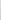 воспитать будущее поколение россиян, целенаправленных на обеспечение устойчивости, консолидации, целостность нашего общества и государства [28].А. Я. Данилюк выдвигает в качестве первостепенной задачи государства (в лице образования и современного общества): воспитание, оказание социально-педагогической протекции в «становлении и развитии высоконравственного, ответственного, творческого, инициативного, компетентного гражданина России» [10].По нашему мнению, самой важной психолого-педагогической задачей является: создание у детей собственной системы ценностей на основе лучшего нравственного и культурного опыта человечества. Мы – учителя, призваны помочь ребенку в реализации творческого потенциала и формировании его нравственного взгляда на мир, опираясь на этические и эстетические идеалы, на лучшие образцы культурного наследия. Миссия педагога состоит в том, чтобы развить у ребенка способности к самоопределению и самосовершенствованию. Обобщив, все вышесказанное, можно сделать вывод о том, что основной задачей модуля «Основы светской этики» является решение вопросов нравственного, патриотического и морально-этического воспитательного характера.2.2. Методика изучения модуля «Основы светской этики» по программам: А. Я. Данилюк; Т. Д. Шапошниковой, К. В. Савченко и 
М. Т. СтуденикинаПрограмма духовно-нравственного воспитания и развития школьников – это особая сфера воспитательной работы. Как писал В. А. Сухомлинский: она призвана «ограждать детей, подростков и юношество от одной из самых больших бед – пустоты души и бездуховности…», «настоящий человек начинается там, где есть святыни души...». Примерная учебная программа призвана для того, чтобы создать условия для формирования: нравственной личности, духовной среды; воспитания духовного гражданина России. Важным условием её реализации является сотрудничество с семьями учащихся. Родители младших школьников должны стать помощниками и союзниками в вопросах духовно-нравственного воспитания детей. Без совместных усилий и заинтересованности семьи, трудно говорить о многогранном воспитании духовно богатого ребенка. Идея в том, чтобы дать младшим школьникам, их родителям и классным руководителям «маячки», которые помогут развить духовно-нравственные основы личности ребенка с помощью особых «возвышенных» подходов к обучению.Данилюк А. Я. Основы религиозных культур и светской этики. Сборник рабочих программ. 4 класс [21].Программа модуля представлена учебниками разных авторских коллективов издательства «Просвещение»: «Школа России» и «Перспектива», которые включают в свой учебно-методический комплекс (УМК) курса «ОРКСЭ» для 4 классов: «Основы светской этики» под авторством: А. И. Шемшуриной. Учебник представляет собой модуль завершенной предметной линии и включен в федеральный перечень учебников, рекомендуемых к использованию при реализации имеющих государственную аккредитацию ОП НОО (приказ Минобрнауки России от 31.03.14 г., №: 253). Также к УМК названных корпораций относится линия учебников с интересующим нас модулем, не входящим в федеральный перечень учебников – это «Основы светской этики» авторов: 
Л. И. Бондаренко и В. Ю. Перова.Главная цель программы модуля – овладение младшими школьниками знаниями об основах духовно-нравственной культуры, особенностях национальных культур, исторических и религиозных традициях нашего многоконфессионального и многонационального государства, понимание культурологических основ социальных явлений народов, населяющих нашу страну.Авторы программы предмета «Основы светской этики» «строят» учебный материал вокруг решения главной задачи современной России: обеспечение духовно-нравственного развития и воспитания личности гражданина РФ.Проанализировав содержание трех исследуемых программ курса «ОРКСЭ», мы пришли к заключению, что перечень изучаемых блоков и их темы примерно одинаковы: «блок № 1. «Духовные ценности и нравственные идеалы в жизни человека и общества» (объем – 1 час, тема: «Россия наша Родина»);блок № 2. «Основы традиционных религий и светской этики» (объем – 16 часов, темы: «Что такое светская этика», «Культура и мораль», «Особенности морали», «Добро и зло», «Добродетель и порок», «Свобода и моральный выбор человека», «Свобода и ответственность», «Моральный долг», «Справедливость», «Альтруизм и эгоизм», «Дружба», «Что значит быть моральным», «Проектная деятельность»);блок № 3. «Традиционные религии и этика в России» (объем – 13 часов, темы: «Род и семья исток нравственных отношений», «Нравственный поступок», «Золотое правило нравственности», «Стыд, вина и извинение», «Честь и достоинство», «Совесть», «Нравственные идеалы», «Образцы нравственности в культуре Отечества»);блок № 4. «Духовные традиции многонационального народа России» (объем – 4 часа, темы: «Этикет», «Семейные праздники», «Жизнь человека высшая нравственная ценность», «Любовь и уважение к Отечеству»)»[23, 28, 32].Преподавание модуля опирается на следующие подходы в обучении:коммуникативный – характеризуется упорядоченной, целенаправленной инкорпорацией младших школьников в дискуссию и самостоятельное рассмотрение вопросов, связанных с познанием и освоением начальных представлений о морали и нравственности, в процессе ознакомления с культурными традициями своей страны;культурологический – стимуляция познавательной активности учащихся;деятельностный – разработка и внедрение требований к учебной среде обучающихся, способствующей активной познавательной и самостоятельной деятельности.Методическое обеспечение модуля «Основы светской этики» позволяет преподавателю применять различные формы работы: коллективную, например тематические дни, недели, посвященные праздникам или значительным событиям в жизни класса, параллели классов, школы, города, отличающиеся духовно-нравственной направленностью; встречи с ветеранами, почетными членами города, организациями по защите животных и др.; выпуски стенных газет, плакатов и т. д.;групповую (состав может изменяться или быть постоянным, обычно представляет группу от 3 до 30 человек), отличающуюся постоянством проводимой деятельности. Например, факультативы, кружки, выпуск журнала, диспуты, тематические викторины, классные часы. Каждый член группы занимает активную позицию и выполняет свою роль в общем мероприятии;индивидуальную, например подготовка темы для выступления, доклада, презентации, пособия, плаката, макета, проекта и т. д.Освоению содержания модуля «Основы светской этики» способствуют основные методы общения на уроке: рассказ учителя, просмотр детьми мультимедийных материалов, беседа, коллективное обсуждение, работа в группах, использование технологий критического мышления: чтение с остановками, «fishbone», таблицы-синтез, ментальные карты, кластеры и др.А. Я. Данилюк на занятиях использует следующие методы [10]:Репродуктивный (или исследовательский) – в процессе получения фактических знаний учащиеся находятся в положении исследователей. Они действуют самостоятельно: выделяют гипотезу, подтверждают или опровергают ее; делают выводы и обобщения, опираясь на исходные данные; под контролем преподавателя (а не с помощью него) изучают новые понятия и идеи; развивают наглядно-образное мышление, память, навыки учебного труда.Эвристический метод – применяется учителем для решения учениками творческих задач на этапе изучения нового материала. Школьники самостоятельно решают поставленную перед ними задачу, используя свои собственные идеи, опираясь на свой жизненный опыт. При этом результат может быть, весьма, оригинальным. Среди плюсов в этом приеме можно выделить – развитее способностей ребенка к оригинальному мышлению, а среди минусов – тот факт, что ответы детей не подлежат оцениванию.Проблемный (или метод моральных дилемм и дискуссий) – заключается в конструировании проблемной жизненной ситуации, включающей несколько проблемных вопросов. Ученикам необходимо проанализировать поведение «героя» истории, положение, в котором он оказался, его отношение к жизненным ценностям, примерить ситуацию на себя и др. На основе самостоятельно сделанных выводов школьники должны самостоятельно выбрать способ выхода из сложившейся ситуации или дать оценку уже совершенным поступкам «героев» и т. д. Помимо главного плюса метода – развитие критического мышления и познавательного интереса, есть и существенный минус – свои собственные идеи запоминаются лучше, чем правильный вариант разрешения ситуации.«Программы духовно-нравственного развития и воспитания школьников, разрабатываемые и реализуемые общеобразовательными учреждениями совместно с другими субъектами социализации должны обеспечивать полноценную и последовательную идентификацию обучающегося с семьей, культурно-региональным сообществом, многонациональным народом Российской Федерации, открытым для диалога с мировым сообществом» [10]. Исходя из этого, например, авторами программы: А. Я. Данилюком, Т. В. Емельяновой, О. Н Марченко и др. были разработаны пять основных принципов организации духовно-нравственного развития и воспитания личности гражданина РФ:морально-нравственный пример учителя;социально-педагогическое взаимодействие партнеров обучения;индивидуально-личностное развитие;комплексность программ духовно-нравственного воспитания;общественная востребованность в воспитании [10].Т. Д. Шапошникова, К. В. Савченко. Основы духовно-нравственной культуры народов России. 4-5 классы. Рабочая программа [32]. Авторская программа курса «ОРКСЭ» разрабатывалась согласно задачам образования, обозначенным в ежегодных посланиях Президента России собранию РФ, и с опорой на «Концепцию духовно-нравственного развития и воспитания личности гражданина России».Программа модуля «Основы светской этики» представлена учебником творческого коллектива: А. А. Шемшурина, Н. М. Брунчуковой, Р. Н. Демина, К. В. Савченко / под ред. Т. Д. Шапошниковой (Издательство «Дрофа»). Целью модуля является «знакомство младших школьников с основами религиозных культур и светской этики, формирование первичных представлений о материальной и духовной культуре, образе культуры России в целом, которая складывается из культуры всех народов и народностей, наций и национальностей, живущих в нашей стране, и в то же время является частью культуры мировой, формирование у школьников коммуникативной, этической, социальной, гражданской компетентности и социокультурной идентичности в ее национально-государственном, этническом, религиозном, гендерном и других аспектах» [32].В качестве приоритетных задач модуля  «Основ светской этики»: можно выделить следующие:формирование духовно-нравственной личности, «целостной картины мира и целостного духовного опыта подрастающих поколений» [32]формирование ценностно-смысловых мировоззренческих основ у младшеклассников, а также «первичных представлений о содержании модуля, о религиозных культурах и светской этике, о значении норм морали, общечеловеческих ценностях» [32];развитие коммуникативных навыков в полиэтнической, многоконфессиональной и поликультурной среде на основе взаимоуважения и диалога.«Все компоненты содержания модуля «обеспечивают» действенность и эффективность изучения данного материала, способствуют формированию УУД младшего школьника, воздействуют на эмоциональную сторону процесса воспитания» [32] и на мотивации учебной деятельности.Авторы рабочей программы Т. Д. Шапошникова и К. В. Савченко в качестве основных подходов к преподаванию модуля «Основы светской этики», выделили четыре подхода.1)  	Культуроведческий подход – позволяющий учащимся погрузиться в «национальные и религиозные явления культуры, традиции и ценности. При его использовании основным способом организации деятельности» [32] – является работа с текстом учебника. Тексты отличаются по своей типологии, соответственно, направлены на выработку разных познавательных действий: «восприятие (через чтение); понимание, осмысление (через ответы на вопросы в парах, группах); интерпретацию (через выбор мнения, принятие решения); создание собственного «встречного» текста-дискурса (через участие в диалоге, в обсуждении и т. д.)» [32].Такой подход позволяет ребенку усвоить духовно-нравственные ценности (общие для всех культур), проработать методы и приемы работы с информацией, а также отточить умения усваивать новую информацию.2)  	Аксиологический подход – является концептуальной основой УМК, обеспечивающей духовно-нравственное развитие учеников. На его основе происходит постановка: цели, задач модуля; определение результатов его освоения младшими школьниками; отбор содержания; разработка методического аппарата. Подход, через природу социально-эстетических ценностей жизни, культуру, этические светские и религиозные нормы общества, способствует интерпретации учащегося как самоценной личности и как части человеческой общности.Нравственное воспитание (с аксиологической позиции) базируется не только на «общечеловеческих и российских ценностях, но и на традиционных религиозных ценностях, ценностях семьи, своей этнической, конфессиональной и социальной группы» [32].Данный подход направлен на формирование гражданской идентичности, патриотизма, толерантности и других нравственных качеств личности младшего школьника.3)  	Коммуникативный подход – своей основной задачей считает развитие коммуникативной деятельности младшеклассника.Т. Д. Шапошникова и К.В. Савченко рассматривают данный подход с разных позиций: с точки зрения взаимодействия (учитывается мнение всех участников действия), как сотрудничество (ученики совместно прикладывают усилия для достижения результата) и «как условие интериоризации — процесса преобразования внешней социальной и предметной деятельности во внутренние умственные действия и операции (коммуникативно-речевые действия, служащие средством передачи информации и рефлексии)» [32].Целью данного подхода является развитие и совершенствование умения коммуникативного общения ученика, которое напрямую влияет на его благосостояние в жизни и деятельности.4)  	Деятельностный подход – в своей реализации опирается на комплекс заданий, направленных на развитие способности учеников самостоятельно мыслить и принимать решения, на совершенствование умения поиска информации и навыков самостоятельной учебной деятельности, на способность контролировать и давать взвешенную оценку своей деятельности. В ходе работы и отработки алгоритма решения типологических заданий младшеклассники приобретают уверенность в своих силах и формируются как личности.Е. В. Бондаревская писала: «Личность – это человек, интегрированный в культуру, находящийся в диалоге с ней, поэтому личность в современном представлении – это человек свободный, духовный, гуманный, творческий, способный к нравственному выбору и ответственному поведению». Если личностно ориентированное образование в основе своей имеет условия для развития личности, то осуществляется оно только в деятельности ребенка». Материал учебного модуля «Основы светской этики» разработан, таким образом, чтобы изучая его, ученик смог погрузиться в учебные ситуации, способствующие формированию УУД, информационной и поликультурной компетентности, духовности, патриотизма, гражданственности в соответствие с возрастными особенностями и способностями младшего школьника. Авторы программы принимают во внимание и тот факт, что учебник является не только главным источником информации, но и «средством организации деятельности ребенка младшего школьного возраста по достижению предметных, метапредметных и личностных результатов образования, заданных ФГОС НОО, на всех этапах урока» [32].К основным методам обучения авторы относят:словесные – способствуют накоплению теоретических и фактических сведений, воздействуют на речевой и эмоциональный центры восприятия информации;наглядные – формируют образное мышление, познавательный интерес, «чувство прекрасного;практические, проблемно-поисковые и методы самостоятельной работы – позволяют перевести, вновь полученную информацию из кратковременной в долгосрочную память, посредством закрепления и повторения нового материала, осуществления практической работы путем самостоятельного поиска правильного решения проблемной задачи;репродуктивные – создают условия для получения фактических знаний, развития наглядно-образного мышления, памяти, навыков учебного труда;индуктивные и дедуктивные методы – позволяют развить логическое и предметное мышление.В процессе обучения необходимо сочетать все перечисленные методы обучения. Такой подход будет способствовать усвоению учениками знаний и формированию УУД, определенных программой, позволит исключить элемент «заучивания» теоретических и фактических сведений, научит младшеклассников  применять новые данные на практике [33].Относительно речевой деятельности, Т. Д. Шапошникова и К. В. Савченко в своих методических рекомендациях предлагают учителю активно применять «диалог» в качестве «способа преподнесения материала. Такая подача представлена в учебниках в различных вариациях (например, обращение к школьникам от лица «сквозных героев» и сопутствие ими ребят в течение всего курса; диалог героев между собой и т. д.)»[32]. Данное средство способствует усвоению трудного для восприятия материала.Сказочные герои – это симуляторы, ребенок не живёт в этом пространстве, он живёт во взаимодействии себя и себе подобных, семьи, друзей, учителей и др. Здесь, он переживает себя как личность в деятельности. Поэтому необходимо создать условия для осуществления духовно-нравственных понятий через деятельность (модуляция ситуации). Так, учебная деятельность даст возможность ребятам овладеть методами и приемами работы с информацией, поможет понять смысловые основы и диалоговые формы изучаемого материала во всех видах речевой деятельности.Кроме того, Т. Д. Шапошникова и К. В. Савченко предлагают и другой способ подачи учебного материала модуля. Некоторые уроки имеют подзаголовок «не совсем обычный урок». Задача этих уроков – удивить, заинтересовать, привлечь внимание учащихся.Программа курса: к учебнику М. Т. Студеникина «Основы светской этики». 4 класс [29].Программа модуля представлена учебником в рамках комплекта издательства «Русское слово»: «Начальная инновационная школа» включающий в УМК модуль «Основы светской этики» курса «ОРКСЭ» для 4 классов, под единоличным авторством М. Т. Студеникина. Учебник представляет собой модуль завершенной предметной линии и включен в федеральный перечень учебников, рекомендуемых к использованию при реализации имеющих государственную аккредитацию ОП НОО (приказ Минобрнауки России от 31.03.14 г., №: 253).Ведущая цель программы «Основы светской этики» ˗ сформировать у младших школьников понятия об «основных нормах нравственности, а также первоначальные представления о морали. Главные задачи модуля: нравственное развитие учеников;воспитание культуры поведения с опорой на нормы морали и представления о положительных поступках людей;усвоение новых нравственных ориентиров, и упорядочение уже имеющихся у младшеклассников;формирование этического самосознания и представлений о светской этике, о значении нравственных норм;познакомить учащихся с основами культур;обобщить знания о духовной культуре и морали;улучшить взаимоотношения детей и родителей» [28].Данный модуль представляет собой связующее звено всего учебно-воспитательного процесса, объединяя и углубляя знания предыдущих этапов обучения.Содержание модуля формирует у обучающихся представление о «значимости базовых национальных ценностей, указывает на роль морально-этических норм поведения человека в обществе и в жизни, на влияние норм и правил поведения на успешность деятельности каждого из младшеклассников. Однако объем изучаемых понятий, уровень их «подачи», используемые методы и приемы различны» [28] в исследуемых программах.Автор учебной программы – Студеникин М. Т. Выделяет системно-деятельностный подход. Он характеризуется «воспитанием и развитием качеств личности, отвечающих требованиям построения демократического гражданского общества на основе толерантности, диалога культур и уважения многонационального, поликультурного и поликонфессионального состава российского общества» [29].Среди методов, применяемы в качестве «инструмента преподавания» можно отметить:познавательно-исследовательские методы;методы обратной связи;игровые методы;деятельностный метод;метод проектирования.Особый интерес среди них представляет: метод проектирования. Этот вид деятельности сочетает в себе самостоятельную работу учащихся с групповой. Конечным результатом является – проект, как конечный продукт творчества. В ходе работы младшие школьники приобретают новые умения и формируют навыки, такие как: умение анализировать ситуацию, устанавливать проблему, прогнозировать ожидаемые результаты, формулировать цель, ставить задачи, подбирать наиболее подходящий способ решения проблемы, составлять план действий, проводить исследования, давать объективную оценку и анализ своему проекту и др. Конечно, первые проекты должны курировать родители или другие члены семьи учеников. Помимо развития личностных качеств учеников (коммуникабельность, стрессоустойчивость, работоспособность и т. д.), такая совместная работа подразумевает под собой сплочение, объединение семьи в единое целое [28].В четвертом классе чаще всего применяют эвристические методы (беседы), задействующие активизирующие творческий аспект учебной деятельности школьников, а в пятом классе добавляются элементы исследовательской деятельности (в виде элементарных заданий по наблюдению и изучению основ светской этики), а также вводятся дискуссии, дебаты, диспуты на темы, касающиеся повседневной жизни школьников (проблемный метод). Особое внимание уделяется пониманию происходящих в обществе процессов. И только после этого учащиеся приступают к проектной деятельности (учебные и социальные проекты).По мнению известных педагогов (А. Я. Данилюка, А. М. Кондакова и В. А. Тишковой) в процессе изучения модуля «Основы светской этики» реализуются следующие ступени духовно-нравственного развития.Взаимоотношения личности и семьи. Далее данная модель общения перенесется на общество и будет представлять основу гражданственности человека. По этой причине, правильно заложенные в раннем возрасте семейные ценности, будут являться стержневой основой морали, диктующей поведение личности в осознанном возрасте.«Осознанное принятие личностью традиций, ценностей, культурно-исторической, социальной и духовной жизни его «малой Родины».Принятие культуры и духовных традиций многонационального народа РФ» [31].Соотнесение себя с «большой Родиной», как гражданина РФ – это высшая ступень процесса духовно-нравственного развития личности россиянина, его гражданского, патриотического воспитания. «Россиянин –это человек, усвоивший культурное разнообразие своей страны и многонациональность его народа, осознающий их значимость, особенности, единство и солидарность в судьбе РФ» [31].Помимо ступеней духовно-нравственного развития гражданина России важным свойством его личности является открытость миру, диалогичность с другими национальными культурами, а также принятие учеником десяти базовых национальных ценностей, хранимых в социально-исторических, культурных, семейных традициях многонационального народа России, передаваемые от поколения к поколению и гарантирующие успешное развитие страны[10].«Базовые национальные ценности основываются на национальной жизни России. Источниками её нравственности и человечности являются такие понятия как: Россия, многонациональный народ РФ, гражданское общество, семья, труд, искусство, наука, религия, природа, человечество» [10].«Соответственно традиционным источникам нравственности определяются и базовые национальные ценности: патриотизм, социальная солидарность, гражданственность, семья, труд и творчество, наука, традиционные российские религии, искусство и литература, природа, человечество» [10].«Базовые национальные ценности являются центральным качеством в духовно-нравственном развитии и воспитании» [10] младших школьников. Исходя из этого, в рамках изучения модуля «Основы светской этики» для формирования ребенка необходимо согласованность в работе всех участников воспитательного процесса: семьи, школы и «общественных организаций (например, детских кружков, секций, коллективов, детско-юношеских движений и организаций, учреждений дополнительного образования, культуры и спорта)» [10].Компаративный анализ методических подходов к изучению модуля «Основы светской этики»Таблица 1.Методические рекомендации примерных образовательных программ необходимы учителю для разработки на их базе рабочих программ к учебникам, а также для создания в общеобразовательных организациях благоприятных условий обучения новому предмету в рамках духовно-нравственной направленности. В ходе обучения, мы  воздействуем на глубинные ценностные ориентиры личности учащегося, способствуя формированию в его сознании новой ценностно-ориентированной позиции, разделяющей российские традиционные духовные ценности (Стратегия развития воспитания в Российской Федерации на период до 2025 года) [18].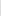 2.3. Опытно-экспериментальная работа по формированию духовно-нравственных ценностей младших школьников в процессе изучения курса «ОРКСЭ»Для проверки выдвинутой гипотезы был проведен эксперимент, результаты которого позволили нам сделать вывод об эффективности педагогических условий, влияющих на результативность процесса формирования духовно-нравственных воззрений и убеждений младших школьников при изучении курса «ОРКСЭ» (на примере модуля «Основы светской этики»), определенных в гипотезе: использование культурно-исторического наследия как средства духовно-нравственного воспитания детей младшего школьного возраста;вовлечение учащихся в разноплановые виды деятельности (диалог, монолог, этическую беседу, разрешение кейс-ситуаций, постановку мини-спектаклей, чтение сказки по ролям, игры, анализ содержания притч и определение их значимости для жизнедеятельности человека др.), направленные на умение делать правильный нравственный выбор и применять, усвоенную модель поведения в повседневной жизни;активное участие родителей в процессе формирования духовно-нравственных ценностей учеников через совместный выбор и обсуждение урочных и внеурочных сведений.При проверке гипотезы мы использовали следующие методы исследования:наблюдение за учебным процессом;анализ результатов деятельности школьников;эксперимент;качественный и количественный анализ результатов экспериментальной работы.Эксперимент был построен классически и предполагал три этапа:констатирующий (с 15.01.20 г. по 19.07.20 г.);формирующий (с 10.09.20 г. по 28.05.21 г.);контрольный (с 15.09.21 г. по 07.11.21 г.).С целью проверки положений гипотезы было организовано наблюдение за учебным процессом в 4 «А» и 4 «В» классах МБОУ «СШ №  14» г. Смоленска. Выборка состояла из 50 детей младшего школьного возраста. Для участия в формирующем эксперименте было создано две группы: экспериментальная (25 учеников 4 «А» класса) и контрольная (25 учеников 4 «В» класса). Помимо учащихся в исследование были вовлечены педагоги начальных классов (5 человек). Программа А. Я. Данилюка, Издательство: «Просвещение» [22].В течение работы нами были применены следующие методы для решения поставленных задач: анализ нормативно-законодательных документов Правительства РФ, соответствующих теме исследования: федеральный Закон «Об образовании в Российской Федерации» 2013г., «ФГОС НОО», «Концепция духовно-нравственного развития  и воспитания гражданина РФ», «Стратегия развития воспитания в РФ на период до 2025»; изучение и анализ календарных планов работы; обобщение психологической, педагогической и методической литературы по теме исследования, систематизация и сопоставление данных; изучение педагогического опыта педагогов начальных классов, наблюдение, беседа, диагностирование, анализ и обработка полученных результатов; количественный и качественный анализ.Констатирующий этапЦель первого – констатирующего этапа состояла в выявлении примерного представления о сформированности духовно-нравственных ценностей учеников 4-ых классов на момент начала опытно-экспериментальной работы.Цель повлекла за собой ряд задач, требующих решения:разработка плана проведения исследования;оценивание уровня сформированности духовно-нравственных ценностей младшеклассников.Для этого ребятам из двух классов (учащихся ещё только в 3-ем классе и не изучавшим новый предмет «ОРКСЭ») было предложено несколько методик («разработанных сотрудниками лаборатории воспитания нравственно-этической культуры ГосНИИ семьи и воспитания РАО), применяемых в современных исследованиях - психолого-педагогической диагностике для фиксирования отдельных качеств личности и комплекса ценностей учащихся, которые в совокупности с методами наблюдения и изучения продуктов деятельности позволили нам получить определенное представление об уровне духовно-нравственного развития» [42] младшего школьника (см. табл. 2 ). (Приложение 1).Параллельно с данной работой был проведен опрос учителей младших классов (5 человек), с целью выявить их отношение к изучению модуля «Основы светской этики» обучающихся.Анализ работыПредставленные методики принято применять комплексно, так как они дополняют друг друга и позволяют сделать более объективные выводы. Однако необходимо понимать, что «результат» уровня духовно-нравственного воспитания и развития очень сложно объективно зафиксировать. «Представление о духовном уровне человека может сформироваться путем живого общения с ним, причем продолжительного, охватывающего разные этапы его жизни и развития, а также с помощью комплексного применения самых различных методов изучения, проективных и диагностических методик. Еще одна проблема - то, что духовно-нравственное воспитание – процесс динамический, непрерывный, не прекращающийся на протяжении всей жизни человека. Соответственно, о конечном его результате судить практически невозможно, также как и зафиксировать таковой» [42].Ниже мы приводим критерии оценки результатов по каждой методике.Методика 1. Главный редактор – Шемшурина А.И. и редакционная коллегия: Гуревич П. С., Гизатуллина М. А., Ключарёва Л. Д., Величко О.Ю., Шемшурин А. А.«Ответы учащихся оцениваются и классифицируются по трем уровням:1) «понятие не сформировано» – ребенок не понимает, о чем идет речь;2) «понятие сформировано частично» – смутные представления о понятии, противоречивые, запутанные;3) «понятие сформировано» – четкие представления о понятии, достаточно глубокое (на доступном, для возраста анкетируемого, уровне) понимание значения предложенного слова» [42].Методика 2. Главный редактор – Шемшурина А.И. и редакционная коллегия: Гуревич П. С., Гизатуллина М. А., Ключарёва Л. Д., Величко О.Ю., Шемшурин А. А.Ответам детей присваиваются баллы, результат интерпретируется в соответствии с количеством, набранных единиц.«Низкий» уровень нравственной самооценки – 10-15 баллов.«Ниже среднего» – 16-23 балла.«Средний» – 24-33 балла.«Высокий» – 34-40 баллов.Методика 3. Главный редактор – Шемшурина А.И. и редакционная коллегия: Гуревич П. С., Гизатуллина М. А., Ключарёва Л. Д., Величко О.Ю., Шемшурин А. А.Результаты диагностики истолковываются как «отрицательный» в случае, если в ответе младшеклассника присутствуют: агрессия, хитрость, равнодушие, поверхностное, легкомысленное отношение, психологическое давление на собеседника, раздражение, угроза, грубость, бестактность и т. п. Результат «положительный» если в ответе: тактичное, доброжелательное выражение своего мнения, отношения, пожелания, без грубости и агрессии, готовность оказать помощь, выразить сочувствие, открытость в общении и способность выстраивать с окружающими равноправные взаимоотношения.Методика 4. Главный редактор – Шемшурина А.И. и редакционная коллегия: Гуревич П. С., Гизатуллина М. А., Ключарёва Л. Д., Величко О.Ю., Шемшурин А. А.Результат оценивается исходя из количества выбранных положительных ответов.«Низкий» уровень отношения к жизненным ценностям – 0-1 положительных ответов.«Ниже среднего» – 2.«Средний» – 3-4.«Высокий» – 5.Методика 5. Главный редактор – Шемшурина А.И. и редакционная коллегия: Гуревич П. С., Гизатуллина М. А., Ключарёва Л. Д., Величко О.Ю., Шемшурин А. А.Из трех вариантов четырех вопросов о нравственной мотивации, младшеклассникам необходимо выбрать только 1 правильный. Количество верных ответов отражает уровень духовно-нравственной замотивированности учащихся.«Низкий» – 0-1 балл.«Средний» – 2-3.«Высокий» – 4.Таблица 2.Получив результаты тестирования, можно говорить о том, что уровень духовно-нравственного развития большинства учащихся «средний», а нравственные понятия «сформированы частично».Для того, чтобы наглядно отобразить каким образом накладывается внутренне отношение учащихся к морали и нравственности на их внешнее поведение, мы соотнесли полученные результаты анкетирования с субъективной оценкой образа действий младшеклассников, провели качественный анализ полученных данных и разделили всех учащихся (обоих классов) на 3 группы.Группа А (7 учеников – 14%). Практически, по каждой из 5 методик получили: самый низкий, ниже среднего и средний результаты, частичное или полное отсутствие сформированности «нравственных понятий», а также отрицательный результат по этике поведения. Психологическая характеристика данных детей может быть представлена следующим образом: вспыльчивость, агрессия, неусидчивость, нежелание слушать, неумение делиться, отсутствие аккуратности в письме, порядка на парте, личных вещах, громкая речь, разговоры в одно время с учителем; гиперактивность в поведении на уроке, неусидчивость, неопрятность во внешнем виде, нервозность, активное привлечение внимания, желание вступить в игру с другими учениками любыми способами, пассивность на закрепляющем этапе урока, отсутствие стремления познать новое и т.д.Группа Б (12 учеников – 24%). Продемонстрировали частичное или полное отсутствие сформированности духовно-нравственных понятий, средний уровень нравственной самооценки (4 человека – ниже среднего), отрицательный результат по диагностике этики поведения получила большая часть класса (приблизительно ¾ учеников) и только на вопрос № 3: «Если я хочу, чтобы меня приняли в игру, то я …» ˗ большинство школьников получили положительный результат. Такому явлению можно дать следующее объяснение: это единственный вопрос, где ученики должны продемонстрировать такую модель поведения, которая даст положительный, практический результат для него лично в процессе взаимодействия со сверстниками (а не взрослыми людьми). Эти данные являются подтверждением, того факта, что игровая деятельность (с равным себе) является сильнейшим «рычагом» воздействия на коррекцию поведения. Уровень отношения к жизненным ценностям этих ребят оказался: ниже среднего (9 человек), средним (3 человека); уровень мотивации практически у всех низкий (исключение 2 человека со средним показателем).Группа В (31 ученик – 62%). Учащиеся в основном получили высокий и средний результаты по методикам: 2, 4 и 5. Сформированность нравственных понятий частичная или полная. Однако этика поведения большинства детей отражена в отрицательном результате их диагностики. Ответы позволили определить характерные черты этих обучающихся: замкнутость, несдержанность эмоций, раздражительность, страх «оказаться самым слабым, не понятым, не услышанным, замалчивание обид, боязнь и неумение делиться своими чувствами. Все эти качества являются, довольно, глубинными и идут из семьи. Однако были ребята, которые смогли в вежливой форме прийти к желаемому результату. Эти дети характеризуются как: покладистые, умные, спокойные, терпеливые, усидчивые, в меру активные, дружелюбные, способные помогать товарищам, с хорошей успеваемостью и т. д.Полученные результаты позволяют сделать вывод о значимости и важности введения курса «ОРКСЭ» в содержание обучения и воспитания, так как он способен повлиять на эффективность воспитательного процесса. Через данный предмет создаются условия для систематического духовно-нравственного образования и воспитания детей в школе.Итоги констатирующего эксперимента стали основанием для организации формирующего этапа экспериментальной работы, направленного на использование / соблюдение педагогических условий, оказывающих положительное влияние на формирование духовно-нравственных ценностей младшего школьника.Формирующий этапНа формирующем этапе эксперимента по согласованию с учителями классов, на базе которых проводился эксперимент, были определены:4 «А» - контрольный класс;4 «В» - экспериментальный класс.Работа в экспериментальном классе проводилась с опорой на выполнение педагогических условий, определенных в гипотезе. Для данного этапа нами был разработан план мероприятий – заданий (Приложение 2), которые включались в уроки изучения модуля «Основы светской этики». Исследование планировалась и проводилась при нашем постоянном наблюдении и участии, что позволило сформировать целостное представление о характере ее протекания.Работа осуществлялась на протяжении всего учебного года, в течение которого была полностью освоена программа предмета «ОРКСЭ» модуля «Основы светской этики». Материал подбирался в соответствии с темами, заявленными автором уроков А. Я. Данилюком к учебнику издательства: «Просвещение» [22] и требованиями ФГОС НОО [41].Уроки разрабатывались с учетом выделенных в гипотезе условий: использование культурно-исторического наследия как средства духовно-нравственного воспитания детей младшего школьного возраста;вовлечение учащихся в разноплановые виды деятельности (диалог, монолог, этическую беседу, разрешение кейс-ситуаций, постановку мини-спектаклей, чтение сказки по ролям, игры, анализ содержания притч и определение их значимости для жизнедеятельности человека др.), направленные на умение делать правильный нравственный выбор и применять, усвоенную модель поведения в повседневной жизни;активное участие родителей в процессе формирования духовно-нравственных ценностей учеников через совместный выбор и обсуждение урочных и внеурочных сведений.На протяжении всего изучения курса учащиеся были разделены на 4 отряда по 6 и 7 человек. В составе каждого было 1 (2) ученика – из группы А, 1 – из группы Б и 4 – группы В. Цель такого распределения заключалась в создании приблизительно равнозначных отрядов младшеклассников, в которых ребята с «высоким» уровнем духовно-нравственного развития и «сформированностью» нравственных понятий своим поведением и образом мышления стали бы «положительным» примером для других членов отряда.Младшеклассникам предлагались различные упражнения (13 заданий, на каждое из нравственных понятий методики № 1) с морально-этической проблематикой (элементы заданий: притчи, афоризмы, кейс-ситуации, постановка мини-спектаклей, сказки), направленные на умение делать правильный нравственный выбор и применять, усвоенную модель поведения в повседневной жизни (фрагменты уроков с применением заданий данного вида представлены в Приложении 2). Каждое из заданий проводилось в игровой форме, ввиду высокой степени ориентированности большинства учащихся на данный метод обучения (см. табл. 2. Метод № 3, вопрос 3). Кейс-метод использовался в группах продленного дня в качестве внеклассной формы обучения (ввиду его временной продолжительности).Содержание модуля изучалось согласно выделенным методам и приемам, формам организации учебно-воспитательного процесса: Урок 2. Что такое светская этика – рассматриваем понятие «мудрость», ученики участвуют в постановке мини-спектакля по мотивам Курдской сказки «Три товарища». Демонстрация перед классом с последующим обсуждением вопросов к сказке.Уроки 5 и 6. Добро и зло – понятия «добро», изучается по кейс-технологии, а к понятию «зло» прилагается перечень заданий: привести примеры афоризмов, создать «брошюру добрых рекомендаций».Урок 7. Добродетель и порок – «гордыня», кейс-технология.Урок 9. Свобода и моральный выбор человека – понятие «свобода»,кейс-технология.Урок 11. Моральный долг – понятие «долг», кейс-технология.Урок 13. Альтруизм и эгоизм – «милосердие», кейс-технология.Урок 14. Дружба – понятие «дружба», кейс-технология.Урок 16-17. Подведение итогов – понятие «душа», на примере стихотворения Николая Заболоцкого «Не позволяй душе лениться» ученики подводят итог проделанной за полгода работы.Урок 18. Род и семья – понятие «любовь», разбирается на примере притчи о любви.Урок 20. Золотое правило нравственности – понятие «счастье», постановка учениками мини-спектакля по мотивам сказки автора Ириса Ревю «Сказка про Счастье для детей». Демонстрация перед классом с последующим обсуждением и ответом на вопросы к сказке.Урок 21. Стыд, вина и извинение – разбираем понятие «вина», на примере сказки детского психолога Ашихминой Марины.Урок 23. Совесть – изучаем понятие «совесть», с помощью кейс-технологии.Проведенная работа с учениками, наблюдение за поведением детей после изучения каждой из тем модуля, анализ результатов учебной деятельности школьников, вовлеченность в процесс хода урока, энтузиазм, с которым дети подходят к заданиям, практическая деятельность на уроках, беседа с родителями с целью выяснения отношения ребят к выполнению разнообразных заданий и качества помощи родителей в этом процессе, позволил сделать вывод о том, что методическое использование материалов модуля «Основы светской этики» как средства духовно-нравственного воспитания детей младшего школьного возраста и вовлечение учащихся в разноплановые виды деятельности, такие как диалог, монолог, этическая беседа, кейс-ситуации, мини-спектакли, чтение сказки по ролям, игры, пересказ притч и др., направленные на формирование умения делать правильный нравственный выбор и применять, усвоенную модель поведения в повседневной жизни – вызывают у учеников наиболее сильный эмоциональный отклик, способствуют вовлечению в ход занятия большего числа участников и способствуют улучшению взаимоотношений детей и родителей в семье посредством совместного выполнения заданий, предусмотренных программой, а также совместный выбор и обсуждение урочных и внеурочных сведений.Контрольный этапНа заключительном этапе цель работы представляла собой проверку «эффективности» условий, определенных в гипотезе.Для этого ребятам контрольного и экспериментального классов было вновь предложено пройти тестирование позволяющее оценить примерный уровень сформированности нравственных понятий по одним и тем же методикам, что и на констатирующем этапе.По итогам эксперимента видно, что уровень духовно-нравственного воспитания и развития обучающихся 4 «А» и 4 «В» классов повысился 
(табл. 3). Однако уровень знаний – 4 «В» класса вырос значительнее, чем в 
4 «А». Сравнивая представленные в таблице 3 данные контрольного этапа, с данными таблицы 2 констатирующего этапа, мы можем выделить наиболее яркие результаты эксперимента:По завершении изучения модуля «Основы светской этики» ученики двух классов продемонстрировали положительную динамику в усвоении таких нравственных понятий как: добро, зло, милосердие, мудрость, совесть, душа, любовь, долг, вина и др. Результаты 4 «А» выросли на 16%, а в 4 «В» - на 32%, кроме того, в экспериментальном классе к концу исследования не осталось детей, чьи знания остались бы не сформированными как минимум частично. В качестве примера, стоит упомянуть, что многие ребята в своем общении начали приводить примеры уроков нравственности, продолжать обсуждать задание после завершения занятия. Такие итоги можно объяснить активным задействованием всех участников в разноплановых видах деятельности: этической беседе, разрешении кейс-ситуаций, постановке мини-спектаклей, чтении сказки по ролям, работе и выполнении своей роли в команде, прочтении стихотворения наизусть и др., а также активным участием родителей в процессе совместного выбора и обсуждения урочных и внеурочных материалов.Уровень нравственной самооценки изменился не значительно в обоих классах, вероятно, это связано с необходимостью длительного воздействия на эмоционально-ценностное отношение учеников к собственным поступкам, а также на внутренние мотивы, побуждающие учеников вести себя в конкретной ситуации так, а не иначе. Однако, в качестве положительного примера можно привести тот факт, что в вопросе № 9, по методике 2 – многие учащиеся полностью согласились с утверждением «нужно уметь прощать людям их отрицательные поступки». Такая перемена мнения связана с уроком 14. Дружба, где ребята разбирали высказывание Лабрюйера: «Недалеко уйдете в дружбе, если не расположены прощать друг другу мелкие недостатки».Уровень нравственной мотивации повысился в двух классах, однако в 4 «В» многие из обучающихся с низкими показателями возымели – средние (24% учащихся). Результат можно объяснить активным вовлечением «низко мотивированных» детей в командную работу. Так, например, мы были свидетелями того, как в процессе формирования морально-этических воззрений, именно эти дети стали прислушиваться к нравственным наставлениям своих одноклассников, стали стараться вести себя более сдержанно, спокойнее (хотя у ребят не всегда это получалось), организованнее. В то же время, большинство детей с изначально высоким уровнем сформированности понятий приняли на себя роль наставников. Наблюдая за ними, было замечено, что даже вне занятий, они стараются «шефствовать» над членами своей группы.Отношение к жизненным ценностям у детей младших классов к концу учебного года изменилось в лучшую сторону. Средний показатель повышения уровня нравственности по методике №4 вырос от 8% до 12%. Для улучшения результатов необходимо воздействовать на формирующуюся личность на протяжении всего периода взросления (в рамках общеобразовательного учреждения – до конца прохождения обучения). Одним из примеров роста уровня отношения к ценностям послужили результаты тестирования учеников из группы А 4 «В» класса – во время повторного анкетирования каждый из них смог дать верное определение двенадцати понятиям.Проведя повторную диагностику этики поведения, мы обратили внимание, на то, что в контрольном классе практически не изменилось отношение учащихся, к тем ситуациям, в которых им предлагали оказаться. В экспериментальном же классе на 16% (1 вопрос) выросло количество детей, готовых помочь другу, попавшему в трудную ситуацию. На 12% (3 и 4 вопросы)– тех, кто научился спокойно, открыто выражать свою позицию на основе равноправных отношений с одноклассниками. На 20% (5 вопрос) – увеличилась способность младшеклассников тактично высказывать свою точку зрения, аргументировано отстаивать свою позицию. Результат объясняется большим количеством выполнения заданий во взаимодействии между учащимися в процессе достижения общих, коллективных целей. Как пример, уже после 2 урока по курсу «ОРКСЭ», после участия в постановке мини-спектакля по мотивам Курдской сказки «Три товарища», младшеклассники усвоили, что если они не будут четко высказывать свою позицию, приводить объективные и конструктивные аргументы, то их мнение никто не будет брать в расчет.Таким образом, эксперимент наглядно продемонстрировал положительную динамику формирования и совершенствования духовно-нравственных воззрений и убеждений младших школьников при изучении нового предмета «ОРКСЭ» (на примере модуля «Основы светской этики») и доказал эффективность соблюдения выделенных в гипотезе педагогических условий.Таблица 3.Таким образом, результаты, полученные на опытно-экспериментальном этапе исследования, доказали действенность выделенных в гипотезу педагогических условий – гипотеза подтвердилась. Выводы по второй главеС 2012-2013 гг. курс «ОРКСЭ» является обязательным предметом учебного плана начальной школы (4 (5) класс) общеобразовательных учреждений РФ (Приказ Министерства образования и науки №74 от 01 февраля 2012 г.). Содержание модуля «Основы светской этики» направлено на достижение цели: воспитать личность гражданина России, путем приобщения ученика к общенациональным ценностям, таким как: Отечество, семья, культурные традиции и др. Психолого-педагогической задачей модуля является: создание у детей собственной системы ценностей на основе лучшего нравственного и культурного опыта человечества. Среди личностных результатов освоения ООП учениками младших классов особое положение отводится «развитию этических чувств, доброжелательности и эмоционально-нравственной отзывчивости, пониманию и сопереживанию чувствам других людей» [41].В рамках ФГОС НОО такими авторами как: А. Я. Данилюк; Т. Д. Шапошникова, К. В. Савченко; М. Т. Студеникин были разработаны примерные программы с методическими рекомендациями для изучения модуля «Основы светской этики». Они базируются на культурологическом и обществоведческом подходах. Основная цель – создание условий для формирования: нравственной личности, духовной среды; воспитание духовного гражданина России. Авторы и авторские коллективы программ курса «ОРКСЭ» рекомендуют придерживаться различных принципов, методов, форм и технологий обучения младших школьников, следовать соответствующим подходам к образованию в процессе осуществления разнообразных видов деятельности, направленных на морально этическое воспитание. Важным условием реализации заявленных целей и задач является сотрудничество с семьями учащихся, а также «формирование у школьников коммуникативной, этической, социальной, гражданской компетентности и социокультурной идентичности в ее национально-государственном, этническом, религиозном, гендерном и других аспектах; принципы отбора содержания; методических принципов, реализация которых является условием выполнения требований к личностно значимых результатам освоения курса» [21]. Теоретический и научно-методический анализ проблемы исследования позволил выделить педагогические условия, следование которым должно оказать влияние на результативность процесса формирования духовно-нравственных ценностей учеников младших классов: использование культурно-исторического наследия как средства духовно-нравственного воспитания детей младшего школьного возраста;вовлечение учащихся в разноплановые виды деятельности (диалог, монолог, этическую беседу, разрешение кейс-ситуаций, постановку мини-спектаклей, чтение сказки по ролям, игры, анализ содержания притч и определение их значимости для жизнедеятельности человека др.), направленные на умение делать правильный нравственный выбор и применять, усвоенную модель поведения в повседневной жизни;активное участие родителей в процессе формирования духовно-нравственных ценностей учеников через совместный выбор и обсуждение урочных и внеурочных сведений.В целях подтверждения и доказательства эффективности предложенных дидактических условий, нами было проведено опытно-экспериментальное исследование. Эксперимент представлял собой три последовательных этапа: констатирующий, формирующий и контрольный. Для его реализации были применены разнообразные формы и технологии обучения и воспитания, комплекс методов и приемов, а также несколько методик, разработанных сотрудниками лаборатории воспитания нравственно-этической культуры ГосНИИ семьи и воспитания РАО (для определения уровня сформированности нравственных понятий).Диагностическое исследование на формирующем этапе было выстроено в соответствии, с полученными данными. Содержание «Основ светской этики» по программе А. Я. Данилюка было дополнено различными упражнениями (13 заданий с морально-этической проблематикой) и методами общения на уроке: рассказ учителя, просмотр детьми мультимедийных материалов, беседа, коллективное обсуждение, работа в группах, использование технологий критического мышления: чтение стихов и др.На контрольном этапе, выдвинутая гипотеза была подтверждена результатами эксперимента. Процесс морально-этического воспитания младшеклассников в период изучения модуля «Основы светской этики» оказался эффективнее при соблюдении дидактических условий по формированию базовых представлений о духовно-нравственных ценностях и понятиях. Эксперимент позволил наглядно продемонстрировать как, соблюдение перечисленных педагогических условий, способно направлять учащихся на применение, усвоенной модели поведения в повседневной жизни.ЗАКЛЮЧЕНИЕВ настоящее время перед современным образованием стоит актуальная проблема: развивать морально-этические качества ребенка, воспитывать духовно-нравственную личность в условиях преобладающего бездуховного, прагматичного и циничного отношения к нормам современного потребительского общества. При решении данной проблемы в программу начальной школы в 2012/13 учебном году был введен новый предмет «ОРКСЭ», в рамках которого и проводилась наша работа. В ходе исследования были изучены и методически испытаны дидактические условия, влияющие на формирование и совершенствование духовно-нравственных ценностей младшеклассников при освоении нового предмета «ОРКСЭ» (на примере модуля «Основы светской этики»), согласно цели, задачам и гипотезе магистерской диссертации.В процессе реализации задач исследования нами была раскрыта сущность ключевых понятий темы; выделены духовно-нравственные ценности и их формирование на современном этапе (как психолого-педагогическая проблема); определены трудности, с которыми сталкиваются учителя в школе в процессе изучения курса «ОРКСЭ» (одна из них: необходимость педагога не только владеть предметом и методикой его преподавания, но и способность направлять свою деятельность на духовно-нравственное воспитание ученика); дана оценка особенностям формирования морально-этических ценностей на начальной ступени образования. Так, после проведенного анализа теоретического материала мы выяснили, что одной из важнейших составляющих образовательного процесса в школе является создание условий для реализации программы духовно-нравственного развития и воспитания обучающихся [41]. В контексте ФГОС НОО учащихся младших классов ориентируют на принятие «моральных норм, нравственных установок, национальных ценностей» [41], предъявляют требования к личностным результатам освоения ООП НОО по «развитию этических чувств, доброжелательности и эмоционально-нравственной отзывчивости, понимания и сопереживания чувствам других людей» [41], представляют требования к предметным результатам – «ОДНКНР», основными задачами, которой является «воспитание способности к духовному развитию, нравственному самосовершенствованию, формирование первоначальных представлений о светской этике, об отечественных традиционных религиях, их роли в культуре, истории и современности России» [41].На следующем этапе был проведен методический анализ изучения модуля «Основы светской этики» по этапам: цели, задачи и содержание курса «ОРКСЭ», а также нормативные акты, учебно-методические документы (послужившие основой для введения в учебный план образовательных учреждений новой предметной области «ОДНКНР», а затем и самостоятельного предмета «ОРКСЭ») и выделены приоритетные методические подходы к изучению модуля «Основы светской этики» по программам: А. Я. Данилюк; Т. Д. Шапошниковой, К. В. Савченко; М. Т. Студеникина. Представленные программы реализуются в рамках ФГОС НОО и входят в состав УМК разных издательств: «Просвещение», «Дрофа» и «Русское слово». Методические рекомендации, предлагаемые авторами, способствуют созданию среди учащихся начальных классов благоприятной атмосферы для обучения новому предмету. Кроме того, проанализировав научно-методическую литературу, вышеназванных авторов, мы смогли установить сходство и различие в методиках изучения модуля «Основы светской этики»: при некоторой разности в подходах изучения программного материала методическая работа направлена / подчинена решению задач духовно-нравственного воспитания младшего школьника.По итогам эмпирического исследования были выявлены и экспериментально проверены педагогические условия, влияющие на эффективность формирования духовно-нравственных ценностей обучающихся: использование культурно-исторического наследия;вовлечение учащихся в разноплановые виды деятельности, направленные на умение совершать правильный нравственный выбор и применять, усвоенную модель поведения в повседневной жизни;активное участие родителей в процессе формирования духовно-нравственных ценностей учеников через совместный выбор и обсуждение урочных и внеурочных сведений.Качественный и количественный анализ результатов эксперимента доказал, что разнообразные формы, методы, приемы и технологии обучения и воспитания, такие виды деятельности как: диалог, монолог, этическая беседа, разрешение кейс-ситуаций, постановка мини-спектаклей, чтение сказки по ролям, игры, анализ содержания притч и определение их значимости для жизнедеятельности человека т. д. будут положительно влиять на эффективность процесса формирования духовно-нравственных ценностей учеников младших классов. По нашему мнению, внедрение их в практику общеобразовательных школ не только возможно, но и необходимо для усиления эффекта, предложенных нами педагогических условий.В процессе освоения знаний и умений по курсу «Основы светской этики» обучающиеся включаются в различные виды деятельности: общение, игра, учение, труд, которые, по-мнению педагогов, формируют человека как личность. Данные виды деятельности позволяют ребенку с разных сторон «рассмотреть» объект изучения, составить разностороннее представление о нем. В процессе такой работы дети осваивают различные способы получения информации, учатся анализировать и классифицировать ее, делать выводы, использовать ее в дальнейшем. Вместе с тем, получают представления о правилах и нормах общения. Через тексты этического содержания учатся делать нравственный выбор, обосновывать его правильность.В процессе подготовки к занятиям по курсу, учащиеся часто получают информацию в интернете, справочной литературе, в общении со взрослыми (носителями знаний, умений и опыта). При этом, если родители заинтересованы в результатах выполняемой ребенком работы, они и помогут найти источники такой информации, и предложат свою помощь. Совместная работа сближает детей и родителей, учит взаимодействию и сотрудничеству.Исследуя «действие» данных условий в рамках изучения модуля «Основы светской этики», необходимо отметить, что предмет разговора опирается на историю развития цивилизации, культурное наследие, опыт предшествующих поколений. В настоящее время, когда ребенок получил возможность путешествовать, познавать мир не только по учебникам, дает ему право говорить о том или ином предмете с позиций своих знаний и опыта, где важную роль играет, кто и как преподнес ему информацию о том или ином культурно-историческом объекте. Кроме того, ребенок начинает оценивать «качество» подачи материала: интересно-неинтересно, понятно или нет, насколько содержательно представлена информация, тем самым «присваивая» «лучшие» образцы общения, осознавая их положительный результат, что помогает «отобрать» (путь пока на интуитивном уровне) те коммуникативные умения, которые помогут ребенку в общении, в достижении задуманного.Материалы, представленные на страницах учебника, содержат рассуждения о жизни, любви, справедливости, красоте и т.д. При этом, это, как правило, не просто «менторское нравоучение» или сухое изложение фактов, а интересно в доступной форме и виде. Усваивая содержание текстов, предназначенных для изучения, младший школьник расширяет свой словарный запас, видит образцы грамотной передачи информации, что эффективно влияет на процесс формирования духовно-нравственных ценностей. Иными словами, программный материал модуля «Основы светской этики» выступает одним из факторов эффективности данного процесса.Таким образом, в ходе написания магистерской диссертации поставленная цель – достигнута, задачи – решены, гипотеза – подтверждена.СПИСОК ЛИТЕРАТУРЫНаучная и методическая литература«Конституция Российской Федерации» (принята всенародным голосованием 12.12.1993 с изменениями, одобренными в ходе общероссийского голосования 01.07.2020).«Семейный кодекс Российской Федерации» от 29.12.1995 N 223-ФЗ (ред. от 02.07.2021).Бердяев, Н. А. Самопознание / Н. А. Бердяев. - М.: Мысль, 1991. – 318с.Божович, Л. И. Психическое развитие школьника и его воспитание [Текст] / Л. И. Божович, Л. С. Славина. – М.: Питер, 2008. – 750 с.Васильева, З. Н. Нравственное воспитание учащихся в учебной деятельности [Текст] / З. Н Васильева. – М.: Просвещение, 1978. – 456 с.Виноградова Н.Ф. «Я и моя семья», сборник программ внеурочной деятельности 1 – 4 классы // под ред. Н. Ф. Виноградовой. –М.: Вентана-Граф, 2011 г.–  168 с.Выготский, Л. С. Избранные психологические труды [Текст] / Л. С. Выготский. – М.: Астрель, 1986. – 296 с.Выготский, Л. С. Педагогическая психология [Текст] / Л. С. Выготский; под ред. В. В. Давыдова. – М.: Педагогика-Пресс, 1999. – 536 с.Гаврилова, Т. П. О воспитании нравственных чувств [Текст] / Т. П. Гаврилова. – М.: Знание, 1984. – 256 с.Данилюк А. Я. Концепция духовно-нравственного развития и воспитания личности гражданина России в сфере общего образования: проект/ А. Я. Данилюк, А. М. Кондаков, В. А. Тишков. Рос. акад. образования. ― М.: Просвещение, 2009. – 24 с.Диденко, В. Д. Духовная культура: Философия / В. Д. Диденко. - М., 1989.- 137 с.Дуранов, И. М. Социокультурные основы гражданско-патриотического воспитания учащейся молодежи: теория и практика / И. М. Дуранов. - Магнитогорск, 2003. - 154 с.Маслов, С. И. Нравственные ценности в учебном процессе начальной школы / С. И. Маслов // Проблемы становления и развития ценностных ориентаций учителя на рубеже 21 века : тез. докл. международной научно-практической конференции. - Тула, 1997. – 9 с.Мухина, В. С. Шестилетний ребенок в школе. – М.: Просвещение, 1986. – 145 с.Петракова Т. И. Духовные основы нравственного воспитания. М.: Просвещение, 2013. – 46 с.Послание Президента России Федеральному собранию РФ от 12 ноября 2009 года.  //Народное образование, 2011, №1.Приказ Министерства просвещения РФ от 31.05.2021 № 286 «Об утверждении федерального государственного образовательного стандарта начального общего образования»(Зарегистрировано в Минюсте России 05.07.2021 № 64100).Распоряжение Правительства Российской Федерации от 29 мая 2015 г. № 996-р г. Москва «Стратегия развития воспитания в Российской Федерации на период до 2025 года».Федеральный Закон от 29.12.2012 г. №273-ФЗ «Об образовании в РФ».Программно-методические материалы и школьные учебникиДанилюк А. Я.  Основы религиозных культур и светской этики. Книга для родителей / А. Я. Данилюк. — М.: Просвещение, 2013 – 27 с.Данилюк А. Я.  Основы религиозных культур и светской этики. Сборник рабочих программ. 4 класс / Данилюк А.Я., Т. В. Емельянова, О. Н Марченко и др. – М.: «Просвещение», 2015г. – 153 с.Данилюк А. Я. Основы духовно-нравственной культуры народов России. 0-75 Основы религиозных культур и светской этики. Основы светской этики. 4–5 классы: учеб. для общеобразоват. учреждений. – М.: Просвещение, 2012. – 63 с.Данилюк А.Я. Программы общеобразовательных учреждений: Основы духовно-нравственной культуры народов России. Основы религиозных культур и светской этики. 4-5 классы/ А.Я.  Данилюк. - М.: Просвещение, 2013. – 25 с.Данилюк А.Я., Примерная программа начального общего образования «Основы религиозных культур и светской этики». М.: Просвещение, 2013. – 25 с.Савченко К.В. Основы религиозных культур и светской этики. Основы светской этики. Рабочая тетр. 4 класс (4-5 кл.) РИТМ / К.В. Савченко, Т.Д. Шапошникова. - М.: ДРОФА,2017. – 112 с.Студеникин М.Т. Книга для учителя к учебнику М.Т. Студеникина «Основы духовно-нравственной культуры народов России. Основы светской этики». 4 класс / М.Т. Студеникин, В.И. Добролюбова. — М.: ООО «Русское слово — учебник», 2013. – 192с.Студеникин М.Т. Основы светской этики. Учебник для 4 класса. / М.Т. Студеникин. – М.: ООО «Русское слово -учебник», 2017. – 160 с.Студеникин М.Т. Программа курса к учебнику М.Т. Студеникина «Основы духовно-нравственной культуры народов России. Основы светской этики», 4 класс / авт.-сост. М.Т. Студеникин. – 2-е изд., испр. и доп. – М.: ООО «Русское слово – учебник», 2012. – 32 с.Студеникин М.Т. Рабочая программа к учебнику М. Т. Студеникина «Основы религиозных культур и светской этики. Основы светской этики» для 4 класса общеобразовательных организаций / авт. сост. М. Т. Студеникин. — М.: OOO «Русское слово — учебник», 2020. – 24 с.Студеникин М.Т. Рабочая тетрадь к учебнику М.Т. Студеникина «Основы духовно- нравственной культуры народов России. Основы светской этики». 4 класс / М.Т. Студеникин. — М.: ООО «Русское слово — учебник» – 2017. – 72 с.Тишков В.А. Основы религиозных культур и светской этики. Книга для учителя. 4-5 классы. ФГОС/ В.А. Тишков, О.Е. Казьмина, Т.Д. Шапошникова. - М: Просвещение,2013.- 239 с.Шапошникова Т. Д. Основы духовно-нравственной культуры народов России. Основы религиозных культур и светской этики. 4 класс (4-5 кл.). Рабочая программа для общеобразовательных учреждений / авт.- сост. Т. Д. Шапошникова, К. В. Савченко. – М: Дрофа. 2013. – 187с.Шапошникова, Т.Д. Основы светской этики.4 класс. Методическое пособие к учебнику А.А. Шемшурина, Н.М. Брунчуковой, Р.Н. Дёмина «Основы светской этики»/ Т.Д. Шапошникова, К.В. Савченко. – М: Дрофа. 2013. – 112 c.Шемшурин А. И.  Основы религиозных культур и светской этики. Основы светской этики. Методическое пособие. 4 класс: пособие для учителей общеобразоват. организаций / А. И. Шемшурина. — М.: Просвещение, 2015. – 78 с.Шемшурин, А.А. Основы религиозных культур и светской этики. Основы светской этики.4-5класс: учебное пособие для общеобразовательных учреждений/А.А.  Шемшурин, Н.М. Брунчукова, Р.Н. Демин, К.В. Савченко– М.: Дрофа, 2017. – 176 с.Интернет – источникиА. А. Зухова, Ж. Д. Башиева. Духовно-нравственное воспитание младших школьников в условиях инклюзивного образования // Научный электронный журнал «Меридиан» – 2020. – № 3 (37). – С. 222-224. – URL: http://meridian-journal.ru/site/article?id=2791&pdf=1 (дата обращения: 10.07.2021 г.Геник Е.А. Нравственные представления дошкольников образовательного учреждения с религиозно-этническим компонентом. [Электронный 	ресурс] URL: https://cyberleninka.ru/article/n/nravstvennye-predstavleniya-doshkolnikov-obrazovatelnogo-uchrezhdeniya-s-religiozno-etnicheskim-komponentom/viewer (дата обращения: 08.09.21 г.)Педагогическая энциклопедия. Педагогика с методикой преподавания специальных дисциплин. [Электронный ресурс] URL:  https://didacts.ru/termin/nravstvennoe-myshlenie.html (дата обращения: 19.10.21 г.)Педагогическая энциклопедия. . [Электронный ресурс] URL: https://didacts.ru/termin/nravstvennoe-povedenie.html(дата обращения: 19.10.21 г.)Российская педагогическая энциклопедия. [Электронный ресурс] URL: https://didacts.ru/termin/nravstvennoe-vospitanie.html (дата обращения: 15.10.21 г.)Федеральный Государственный Образовательный Стандарт Начального Общего Образования. [Электронный ресурс] URL: https://kpfu.ru/docs/F2009061155/FGOS.NOO_23_10_09_Minjust_3._1_.pdf (дата обращения: 07.09.20 г.)Kopilkaurokov.ru – сайт для учителей. Методики для определения уровня духовно-нравственного развития учащихся. [Электронный ресурс] URL:https://kopilkaurokov.ru/nachalniyeKlassi/testi/mietodikidliaopriedielieniiaurovniadukhovnonravstviennoghorazvitiiauchashchikhsia (дата обращения: 10.09.20 г.)ПРИЛОЖЕНИЯПриложение 1.Методика № 1: по изучению уровня сформированности нравственных понятий у учащихся. Анкета «Нравственные понятия»Как ты понимаешь следующие слова?• Мудрость• Добро• Зло• Совесть• Душа• Любовь• Гордыня• Счастье• Свобода• Дружба• Милосердие• Долг• ВинаОтветы детей оцениваются и классифицируются по следующим уровням:1) понятие не сформировано, ребенок не понимает, о чем идет речь2) смутные представления о понятии, противоречивые, запутанные3) четкие представления о понятии, достаточно глубокое (на доступном, для возраста анкетируемого, уровне) понимание значения предложенного слова.Методика № 2: диагностика нравственной самооценкиИнструкция: 4 балла - если вы полностью согласны с высказыванием,3 балла - если, вы больше согласны, чем не согласны2 балла - если вы немножко согласны1 балла - если вы совсем не согласныНапротив номера вопроса поставьте тот балл, на который вы оценили прочитанное высказывание.Текст вопросов:1. Я часто бываю добрым со сверстниками и взрослыми.2. Мне важно помочь однокласснику, когда он попал в беду.3. Я считаю, что можно быть не сдержанным с некоторыми взрослыми.4. Наверное, нет ничего страшного в том, чтобы нагрубить неприятному мне человеку.5. Я считаю, что вежливость помогает мне хорошо себя чувствовать среди людей.6. Я думаю, что можно позволить себе выругаться на несправедливое замечание в мой адрес.7. Если кого-то в классе дразнят, то я его тоже дразню.8. Мне приятно делать людям радость.9. Мне кажется, что нужно уметь прощать людям их отрицательные поступки.10. Я думаю, что важно понимать других людей, даже если они не правы.Обработка результатов: Номера 3, 4, 6, 7 (отрицательные вопросы) обрабатываются следующим образом: Ответу, оцененному в 4 балла, приписывается 1 единица, в 3 балла - 2 единицы, в 2 балла - 3 единицы, в 1 балл - 4 единицы.В остальных ответах количество единиц устанавливается в соответствии с балом. Например, 4 бала - 4 единицы, 3 бала - 3 единицы и т.д.Интерпретация результатов: от 34 до 40 единиц - высокий уровень нравственной самооценки.От 24 до 33 единиц - средний уровень нравственной самооценки.От 16 до 23 единиц - нравственная самооценка находится на уровне ниже среднего.От 10 до 15 единиц - низкий уровень нравственной самооценки.Методика № 3: Диагностика этики поведения«Незаконченные предложения»Инструкция: Учитель объявляет детям: "Я прочитаю вам пять незаконченных предложений. Вы должны подумать и каждое из этих предложений дописать сами. Переписывать первую часть предложений не надо".Текст:1. Когда я вижу кого-то из ребят в нелепой ситуации, то я…2. Если кто-то надо мной смеется, то я…3. Если я хочу, чтобы меня приняли в игру, то я…4. Когда меня постоянно перебивают, то я…5. Когда мне не хочется общаться с одноклассниками, я…Интерпретация:Первый вопрос: отрицательный результат проявляется, если в ответе присутствуют: равнодушие, агрессия, легкомысленное отношение. Положительный результат: помощь, сочувствие.Второй вопрос: Отрицательный результат: агрессия, разные способы психологического подавления. Положительный результат: отсутствие реакции, уход от ситуации; высказывание своих чувств, мнения без грубости и агрессии.Третий вопрос: Отрицательный результат: Давление, агрессия, хитрость. Положительный результат: самоутверждающее поведение, построенное на равноправных отношениях, открытая позиция.Четвертый вопрос: Отрицательный результат: Отсутствие всякой реакции, агрессия, раздражение, угроза, давление. Положительный результат: Высказывание своего пожелания, мнения, чувств, отношения без агрессии и грубости.Пятый вопрос: Отрицательный результат: Грубость, агрессия, нетактичность. Положительный результат: Тактичное, мягкое, понятное высказывание своего пожелания.Методика № 4: Диагностика отношения к жизненным ценностямИнструкция: "Представьте, что у вас есть волшебная палочка и список десяти желаний, выбрать из которых можно только пять". Список заранее записывается на доску.Список желаний:1. Быть человеком, которого любят.2. Иметь много денег.3. Иметь самый современный компьютер.4. Иметь верного друга.5. Мне важно здоровье родителей.6. Иметь возможность многими командовать.7. Иметь много слуг и ими распоряжаться.8. Иметь доброе сердце.9. Уметь сочувствовать и помогать другим людям.10. Иметь то, чего у других никогда не будет.Интерпретация:Номера отрицательных ответов: №№2, 3, 6, 7, 10.Пять положительных ответов - высокий уровень.4-е, 3-и - средний уровень.2-а - ниже среднего уровня.0-1 - низкий уровень.Завершает данный комплекс методика изучения нравственной мотивации учащихся.Методика № 5: Диагностика нравственной мотивации.Инструкция: "Я прочитаю вам четыре вопроса. Вам нужно выбрать из четырех данных на них ответов один"Вопросы:1. Если кто-то плачет, то я.А) Пытаюсь ему помочь.Б) Думаю о том, что могло произойти.В) Не обращаю внимания.2. Я с другом играю в бадминтон, к нам подходит мальчик лет 6-7, и говорит, что у него нет такой игры.А) Я скажу ему, чтобы он не приставал.Б) Отвечу, что не могу ему помочь.В) Скажу, чтобы он попросил родителей ему купить такую игру.Г) Пообещаю, что он может прийти с другом и поиграть.3. Если кто-то в компании расстроился из-за того, что проиграл в игру.А) Я не обращу внимания.Б) Скажу, что он размазня.В) Объясню, что нет ничего страшного.Г) Скажу, что надо лучше научиться этой игре.4. Ваш одноклассник на вас обиделся вы:А) Подумаю о его чувствах и о том, что я могу сделать в этой ситуации.Б) Обижусь в ответ.В) Докажу ему, что он не прав.Обработка результатов:Ключ положительных ответов: 1-а, 2-г, 3-в, 4-а.Далее подсчитать сумму положительных ответов, данных учеником.4 бала - высокий уровень 2, 3 бала - средний уровень 0, 1 бал - низкий уровень.Приложение 2.Формирование нравственного понятия «мудрость».Постановка учениками из группы А мини-спектакля по мотивам Курдской сказки «Три товарища». Демонстрация перед классом с последующим обсуждением и ответом на вопросы к сказке.Трех товарищей в дороге застала ночь, и решили они завернуть в ближайшую деревню. Постучали в первый попавшийся дом. Радушно встретил их хозяин, да никак не поймет, кто же из них за старшего.
Спросил одного:— Скажи на милость, кем вы приходитесь друг другу и кто из вас старший?— Эти двое — ослы, — ответил гость, — им со мной рядом сидеть не положено.Через некоторое время хозяин спросил второго гостя:
— Будь добр, скажи, кто из вас старший, чтобы я мог по достоинству одарить его.— След моей ноги дороже их голов, — ответил гость, — они — собаки.
Наконец хозяин вызвал третьего:— Дорогой, не скажешь ли, кто у вас за старшего, я желал бы с ним побеседовать.— Оба они умнее меня, и оба для меня старшие. Ты можешь побеседовать с любым из них.Хозяину понравился этот ответ:— Дорогой мой гость, прости, что я тебя задержал, а теперь прошу за стол. И велел хозяин своим слугам:— Накройте три стола. На один положите сена, на другой — костей, а на третий — все, что полагается для дорогого гостя.Удивились гости. А хозяин говорит:— Ешьте, дорогие гости, не стесняйтесь. Кем вы сами представились, то вам и подано...Вопросы и задания к сказке:• Как вы думаете, почему двое спутников так относились к людям;• Как вы думаете, изменятся ли двое товарищей после «угощения» хозяина?• Если вы сталкиваетесь с неуважительным отношением людей друг к другу, что вы предпринимаете?• Докажите примерами из жизни, что умение уважать — основа дружбы.Формирование нравственного понятия «зло».Перед учащимися стоит задание предложить по одному афоризму (или придумать свое меткое высказывание) от участника группы (всего 6-7 афоризмов) о понятии «зло», объяснить их значение.Следующее задание: вспомнить неблагонамеренные поступки, которых они стыдятся и от группы предложить брошюру с «добрыми» рекомендациями, которым каждый из участников группы постарается следовать уже сегодня. (Например, поддерживать порядок на рабочем столе, помогать родителям с домашними обязанностями, приходить вовремя, заботиться об окружающих и т. д.). Брошюра прикрепляется на стенд в классе.Формирование нравственного понятия «душа».Задание. Ответить на вопросы.Как вы понимаете понятие «душа»?Какая ваша душа? Что можно предпринять, чтобы она стала лучше?Приведите пример устойчивых выражений о душе.Прочитайте стихотворение Николая Заболоцкого о «душе», разучите его и выступите перед классом (каждый из участников группы может выучить по одному четверостишью).Почему именно эту часть стихотворения вы выбрали?Как вы понимаете стихотворение? Согласны ли вы с утверждением: «Душа обязана трудиться».Николай ЗаболоцкийНе позволяй душе ленитьсяНе позволяй душе лениться!
Чтоб в ступе воду не толочь,
Душа обязана трудиться
И день и ночь, и день и ночь!Гони ее от дома к дому,
Тащи с этапа на этап,
По пустырю, по бурелому
Через сугроб, через ухаб!Не разрешай ей спать в постели
При свете утренней звезды,
Держи лентяйку в черном теле
И не снимай с нее узды!Коль дать ей вздумаешь поблажку,
Освобождая от работ,
Она последнюю рубашку
С тебя без жалости сорвет.А ты хватай ее за плечи,
Учи и мучай дотемна,
Чтоб жить с тобой по-человечьи
Училась заново она.Она рабыня и царица,
Она работница и дочь,
Она обязана трудиться
И день и ночь, и день и ночь!1958 г.Формирование нравственного понятия «любовь».Задание. Познакомьтесь с притчей о любви и ответьте на вопросы:О чем эта притча?Какие чувства она вызвала в вас (вопрос к каждому из участников группы)?Почему старцы не пошли в дом в первый раз, во второй?Пригласили ли бы вы троих пожилых людей к себе в дом если бы были героями этой притчи? Почему?Кого бы вы пригласили в дом, когда узнали, что они сулят: богатство, удачу или любовь?Как вы понимаете предложение: «Там, где есть Любовь, всегда есть и Богатство, и Удача»?Притча о любви.Женщина вышла из дома и увидела во дворе троих стариков с длинными белыми бородами и сказала: Вы мне не знакомы, но, наверное, голодны. Входите в дом и поешьте. А, муж дома? – спросили они. Нет, – ответила она. Тогда мы не можем войти.Вечером, когда муж вернулся домой, она рассказала ему о случившемся. Иди и скажи им, что я дома и пригласи их в дом! – сказал муж.Женщина вышла и пригласила стариков. Мы не можем войти в дом вместе. Почему же? – удивилась она.Один из стариков объяснил: Его зовут Богатство – сказал он, указывая на одного из своих друзей, и сказал, указывая на другого, – А его зовут Удача, а меня зовут Любовь. Иди домой и поговори со своим мужем, кого из нас вы хотите видеть в своем доме.Женщина пошла и рассказала мужу о том, что услышала. Ее муж был очень обрадован. Как хорошо! Если уж надо сделать выбор, давайте пригласим богатство.Его жена возразила: Дорогой, а почему бы нам не пригласить Удачу?Их дочь слушала все, сидя в углу. Она подбежала к ним со своим предложением: А почему бы нам лучше не пригласить Любовь? Ведь тогда в нашем доме воцарит любовь! Давай-ка согласимся с нашей девочкой. Иди и попроси Любовь стать нашим гостем.Женщина вышла и спросила троих стариков: Кто из вас Любовь? Заходи в дом и будь нашим гостем.Старик по имени Любовь пошел в направлении дома. Другие два старика последовали за ним.Удивленная женщина спросила Богатство и Удачу: Я же пригласила только Любовь, почему вы идете? Если бы вы пригласили Богатство или Удачу, другие два из нас остались бы на улице, но так как вы пригласили Любовь, куда она идет, мы всегда идем за нею. Там, где есть Любовь, всегда есть и Богатство, и Удача.Формирование нравственного понятия «счастье».Постановка учениками из группы Б мини-спектакля по мотивам сказки автора Ириса Ревю «Сказка про Счастье для детей». Демонстрация перед классом с последующим обсуждением и ответом на вопросы к сказке.Сказка про Счастье для детей. Автор: Ирис РевюЖило-было Счастье. И не было у него своего дома. И решило Счастье поискать дом, где бы можно было остановиться.Вот идёт Счастье по белу свету и видит – стоит дом. Дом, как дом, красивый, высокий. Дай, думает, поживу.И живёт себе, Счастье, не тужит. Дом большой, нарядный. Стены справные, картинки в красивых рамках. Еды в закромах – видимо-невидимо. Голодным не останешься. День Счастье живёт привольно, другой, а на пятый скучно ему стало.— Не хлебом единым на белом свете живут, — подумало оно и отправилось дальше. Видит Счастье – другой дом стоит на пути его. Дай, думает, зайду.Встречает его мил человек. Байки рассказывает! Заслушаешься. Про чудеса всякие, про диковины разные, про чародейства неслыханные. Мил человек угощает Счастье, яства разные выставляет, не скупится. Живёт себе Счастье припеваючи и в ус не дует. Да только приелась ему еда быстро, надоели разговоры про одно и то же.Собралось Счастье в дорогу – пойду, ещё на белый свет погляжу, может, лучше где бывает.Идет себе Счастье – а на пути его новый дом. Поднимается Счастье на крыльцо – а детишки ухватили его за рукава, и в лучшую комнату тащат. А там начали играть с ним, песни петь, хороводы водить. Взрослые щами да пирогами угощают, отдохнуть с дороги предлагают.Счастье отдохнуло и решило здесь пожить немного. Да так до сих пор и живёт. С малышками-детишками возится, забот не знает.Все в доме Счастье уважают и ценят. А ему того и надо.Счастье уважительного отношения к себе требует!Вопросы и задания к сказке:Весело ли было Счастью в первом доме?Как ты думаешь, почему Счастье не задержалось в первом доме?Как развлекал Счастье мил человек во втором доме?Чем привлёк Счастье третий дом?Нарисуй дом, в котором живёт семья с детишками и Счастье.О чём эта сказка?Судя по названию, о счастье. Почему Счастье не задержалось в первом доме?Главный смысл сказки заключается в том, что … (счастье, гармонию, любовь в семье нужно беречь. К счастью нужно относиться с пониманием).Какие пословицы подходят к сказке?Счастлив тот, кто счастлив у себя дома.В дом, где добро, приходит и счастье.Формирование нравственного понятия «вина».Задание. Прочитайте сказку детского психолога Ашихминой Марины про чувство «вины». И ответьте на вопросы в конце.Жило, было Чувство Вины. Такое уже большое, давнишнее. Ну, не совсем старое, но уже годов много будет, в общем. Да… каждый день это чувство перед всеми оправдывалось, боялось сделать что-нибудь не так, что-то лишнее. Вдруг обидит кого или разозлит.Бывало, подойдет к зеркалу, посмотрит на себя и расстраивается:- Что ж я такая родилась и некрасивая, и боязливая, все мною помыкают почем зря. Вот Радость идет, ведь все при ней: и фигура, и прическа, и улыбка. Тьфу,… гадость, а не радость мне от такой Радости, завидно! А Любовь? Та и во все летает в облаках, прям парит – ворчит Вина.Как-то раз приходит к Чувству Вины человек и предлагает ей зеркальце старинное. Дек не простое зеркальце, оно прошлое показывает тем, кто его не помнит, во какое, ага.А взамен человек попросил поделиться тем, что Вина увидит в зеркале.Подумала Вина и решила:- Невидаль какая, рассказать, чай не убудет с меня, зато прошлое свое вспомню.Вот взяла Вина зеркальце и видит: сидит отец ейный и кого-то отчитывает. Пригляделась сердешная и ахнула, дык её и ругают родимую, да еще как по столу кулачищем то хряснет, да как затрещину ей задаст.- Так вот отчего я Виной то стала! Сколько ж ругали и винили меня в детстве – вспомнила она. Разозлилась, да как швыркнет зеркало окаянное о землю.А человек ей говорит, мол, рассказывай, чего видела.- Да не буду я ничего рассказывать и отца своего вспоминать не хочу. Он во всей моей жизни виноват!И превратилась Вина в Злость. Рычит, сидит на всех, озлобилась значит, ага.Подходит к ней человек и предлагает избавиться ей от злости и протягивает яблочко дивное такое. А за него опять просит рассказать, что привидится или вспомнится.Согласилась Злость и откусила яблочко. Вдруг, вспомнила, как сама своих деток то воспитывала. Как кричала на них и ногами топала. В общем, воспитывала, как умела. И стыдно ей стало за себя, да за воспитание деток своих. И опять отказалась говорить с человеком и превратилась в Чувство Стыда.  Вот сидит, краснеет, нос на улицу не показывает, глаз не поднимает. А тут опять человек мимо проходил. Остановила она человека, просит:- Помоги разобраться в случившемся. Что делать то мне теперь, тошно мне так жить.А человек ей и говорит:- Вспомни все, прости и отпусти.Сказал так и ушел, больше его и не видели.А она так и сделала все, как человек ей сказывал, и превратилась она в Грусть.Думаете, сказка грустная получилась? Нее, ведь вина исчезла, злость прошла и стыд пережился. А Грусть, что ж, она и светлая бывает. Во как.Вопросы.О чем эта сказка?Как вы понимаете понятие «вина»?Почему с Виной из сказки происходили эти превращения?Верите ли вы в светлую грусть?Могла ли она изменить свою жизнь? Получилось ли у нее это? На каком этапе?Дайте советы людям (по одному от каждого члена группы) как справиться с чувством вины.Что нужно делать, чтобы никогда не встретиться с Виной или быстро с ней попрощаться, встретившись однажды.Может ли чувство вины пойти на пользу человеку? Какую роль она выполняет в его жизни?Когда вы в последний раз испытывали это чувство? Придерживались ли вы советов, которые прозвучали на уроке?Формирование нравственных понятий «добро», «совесть», «гордыня», «свобода», «дружба», «милосердие», «долг» с помощью кейс-технологии.Кейс-методСуть кейс-метода состоит в том, что учащиеся получают от учителя пакет документов (кейс), при помощи которых либо выявляют проблему и пути её решения, либо вырабатывают варианты выхода из сложной ситуации, когда проблема обозначена.Кейс содержит:реальную ситуацию;информацию, предназначенную для анализа и обобщения;задание, обучающее навыкам формулирования проблемы и выработки возможных вариантов решения.Содержание кейс состоит из пакета специально подобранных в соответствии с дидактическими целями материалов.Технология использованияТехнология работы с кейсом в учебном процессе сравнительно проста и включает в себя следующие этапы:Индивидуальная самостоятельная работа обучаемых с материалами кейса (идентификация проблемы, формулирование ключевых альтернатив, предложение решения или рекомендуемого действия);Работа в малых группах по согласованию видения ключевой проблемы и ее решений;Презентация и экспертиза результатов малых групп на общей дискуссии (в рамках учебной группы).Кейс – стадии:1 шаг. Сформулируйте одну конкретную проблему и запишите ее.2 шаг. Выявите и запишите основные причины ее возникновения (причины формулируются со слов «не» и «нет»).1 и 2 шаг представляют ситуацию «минус». Далее ее надо перевести в ситуацию «плюс».3 шаг. Проблема переформулируется в цель.4 шаг. Причины становятся задачами.5 шаг. Для каждой задачи определяется комплекс мероприятий – шагов по ее решению, для каждого шага назначаются ответственные, которые подбирают команду для реализации мероприятий.6 шаг. Ответственные определяют необходимые материальные ресурсы и время для выполнения мероприятия7 шаг. Для каждого блока задач определяется конкретный продукт и критерии эффективности решения задачи.Работа ученика с кейсом1 этап: знакомство с ситуацией, её особенностями;2 этап: выделение основной проблемы, персоналий, которые могут реально воздействовать на ситуацию;3 этап: предложение концепций или тем для мозгового штурма;4 этап: анализ последствий принятия того или иного решения;5 этап: решение кейса – предложение одного или нескольких вариантов последовательности действий.Формирование нравственного понятия «добро».Формирование нравственного понятия «совесть».Формирование нравственного понятия «гордыня».Формирование нравственного понятия «свобода».Формирование нравственного понятия «дружба».Формирование нравственного понятия «милосердие».Формирование нравственного понятия «долг».КритерииСравнительная таблица методических подходов к изучению модуля «Основы светской этики»Сравнительная таблица методических подходов к изучению модуля «Основы светской этики»Сравнительная таблица методических подходов к изучению модуля «Основы светской этики»Авторы программА. Я. Данилюк;
Т. В.Емельянова,
О. Н Марченко и др.Т. Д. Шапошникова;
К. В. СавченкоМ. Т. СтуденикинЦель«совместное обеспечение условий для духовно-нравственного развития и воспитания обучающихся» [21], воспитание, социально-педагогическая поддержка становления и развития высоконравственного, ответственного, творческого, инициативного, компетентного гражданина России.знакомство младших школьников с основами религиозных культур и светской этики, «формирование первичных представлений о материальной и духовной культуре, образе культуры России в целом, которая складывается из культуры всех народов и народностей, наций и национальностей, живущих в нашей стране, и в то же время является частью культуры мировой» [32].формирование у младшего подростка мотиваций к осознанному нравственному поведению, основанному на знании культурных и религиозных традиций многонационального народа России и уважении к ним, а также к диалогу с представителями других культур и мировоззрений.Основные принципы организации духовно-нравственного развития и воспитания«нравственный пример педагога;социально-педагогическое партнерство;индивидуально-личностное развитие;интегративность программ духовно-нравственного воспитания;социальная востребованность воспитания» [21].культурологический подход;принципвозрастосообразности;принципам отбора содержания и построения методического аппарата;общие принципы подачи учебного материала с уклоном в диалогическое взаимодействие;принцип светскости школы и профессиональной культуры педагога;«приоритет личностного развития учащихся, их интеллектуальной, духовно-нравственной и эмоциональной сферы;актуальность;опора на самостоятельность мышления учеников;вариативность;деятельностное обучение;баланс между теоретическим материалом и материалом для эмпирического и творческого освоения;последовательное развитие навыков учебно-исследовательской деятельности» [32].целенаправленное включение учеников в обсуждение и самостоятельное исследование вопросов, связанных с изучением истоков представлений о морали и нравственности в контексте отечественной культурной традиции;активизация познавательной активности учащихся;создание условий для позитивной познавательной деятельности школьников.Педагогическое обеспечение учебного процессаучебник, программа, рабочая программа, рабочая тетрадь, методическое пособие для учителя, а также фонд дополнительной литературы (на выбор учителя), приведённой в данном изданииучебник, программа, рабочая программа, рабочая тетрадь, методическое пособие для учителя, а также фонд дополнительной литературы (на выбор учителя), приведённой в данном изданииучебник, программа, рабочая программа, рабочая тетрадь, методическое пособие для учителя, а также фонд дополнительной литературы (на выбор учителя), приведённой в данном изданииИздательство«Просвещение»«Дрофа»«Русское слово»Автор/авторский коллектив«Школа России»;«Перспектива»«Российский учебник»«Начальная инновационная школа»Учебники в составе УМКА. И. Шемшурина;Л. И. Бондаренко, В. Ю. ПероваА. А. Шемшурина, Н. М. Брунчукова, Р. Н. Демина, К. В. СавченкоМ. Т. СтуденикинОсновные подходы к образованиюкультурологический;коммуникативный;деятельностныйкультурологический;аксиологический;коммуникативный;деятельностныйсистемно-деятельностныйФормы обученияколлективная;групповая;индивидуальная.групповая работа над проектом;практика деловых игр;анализ критических ситуаций;тренинги практических навыков.классно-урочные занятия;групповая форма обучения;внеклассные занятия – классные семейные праздники;презентация творческих работ;экскурсии.Виды деятельностиурочная;внеурочная (культурные практики);внешкольная (социальные практики);семейная;общественно полезная.урочная;внеурочная (культурные практики);внешкольная (социальные практики);семейная;общественно полезная.урочная;внеурочная (культурные практики);внешкольная (социальные практики);семейная;общественно полезная.Технологии обучения и воспитанияинтегративные;диалоговые;модульные;саморазвития;концентрированного обучения;проектные;игровые.технологии личностно ориентированного обучения;информационно-коммуникационные;технологии критического мышления;игровые;развитие общеучебных умений.рефлексивное чтение;обсуждение проблем;взаимный обмен заданиями.Методырепродуктивный (или исследовательский);эвристический;проблемный (или метод моральных дилемм и дискуссий).словесные;наглядные;практические, проблемно-поисковые и методы самостоятельной работы;репродуктивные;индуктивные и дедуктивные.познавательно-исследовательские методы;методы обратной связи;игровые методы;деятельностные методы;метод проектирования.Межпредметные связиС русским языком, окружающим миром, литературой, литературным чтением, историей, географией; с предметами из художественно-эстетической области знания: музыкой, живописью, технологией.С русским языком, окружающим миром, литературой, литературным чтением, историей, географией; с предметами из художественно-эстетической области знания: музыкой, живописью, технологией.С русским языком, литературным чтением, изобразительным искусством, предметом «Окружающий мир».Основной способ организации познавательной деятельностиРабота с текстом учебника, рабочими тетрадями.Работа с текстом учебника, рабочими тетрадями.Работа с текстом учебника, рабочими тетрадями.Место модуля в базисном учебном планеИзучению предмета отводится 34 академических часа в 4 классе, 1 учебный час в неделю.Изучению предмета отводится 34 академических часа в 4 классе, 1 учебный час в неделю.Изучению предмета отводится 34 академических часа в 4 классе, 1 учебный час в неделю.Ценностные ориентирыПатриотизм, социальная солидарность, гражданственность, семья, труд, творчество, наука, традиционные российские религии, искусство, литература, природа, человечество.Патриотизм, социальная солидарность, гражданственность, семья, труд, творчество, наука, традиционные российские религии, искусство, литература, природа, человечество.Патриотизм, социальная солидарность, гражданственность, семья, труд, творчество, наука, традиционные российские религии, искусство, литература, природа, человечество.Ученики 4 «А» класса
25 человек (100 %)Ученики 4 «А» класса
25 человек (100 %)Ученики 4 «А» класса
25 человек (100 %)Ученики 4 «А» класса
25 человек (100 %)Ученики 4 «А» класса
25 человек (100 %)Ученики 4 «А» класса
25 человек (100 %)Ученики 4 «А» класса
25 человек (100 %)Ученики 4 «А» класса
25 человек (100 %)Ученики 4 «А» класса
25 человек (100 %)Ученики 4 «А» класса
25 человек (100 %)Ученики 4 «В» класса
25 человек (100%)Ученики 4 «В» класса
25 человек (100%)Ученики 4 «В» класса
25 человек (100%)Ученики 4 «В» класса
25 человек (100%)Ученики 4 «В» класса
25 человек (100%)Ученики 4 «В» класса
25 человек (100%)Ученики 4 «В» класса
25 человек (100%)Ученики 4 «В» класса
25 человек (100%)Ученики 4 «В» класса
25 человек (100%)Методика № 1Анкета «Нравственные понятия»Анкета «Нравственные понятия»Анкета «Нравственные понятия»Анкета «Нравственные понятия»Анкета «Нравственные понятия»Анкета «Нравственные понятия»Анкета «Нравственные понятия»Анкета «Нравственные понятия»Анкета «Нравственные понятия»Анкета «Нравственные понятия»Анкета «Нравственные понятия»Анкета «Нравственные понятия»Анкета «Нравственные понятия»Анкета «Нравственные понятия»Анкета «Нравственные понятия»Анкета «Нравственные понятия»Анкета «Нравственные понятия»Анкета «Нравственные понятия»Анкета «Нравственные понятия»Методика № 1Понятие не сформированоПонятие не сформированоПонятие не сформированоПонятие сформировано частичноПонятие сформировано частичноПонятие сформировано частичноПонятие сформированоПонятие сформированоПонятие сформированоПонятие сформированоПонятие не сформированоПонятие не сформированоПонятие не сформированоПонятие сформировано частичноПонятие сформировано частичноПонятие сформировано частичноПонятие сформированоПонятие сформированоПонятие сформированоМетодика № 13 (12%)3 (12%)3 (12%)16 (64%)16 (64%)16 (64%)6 (24%)6 (24%)6 (24%)6 (24%)4 (16%)4 (16%)4 (16%)16 (64%)16 (64%)16 (64%)5 (20%)5 (20%)5 (20%)Методика № 2Уровень нравственной самооценкиУровень нравственной самооценкиУровень нравственной самооценкиУровень нравственной самооценкиУровень нравственной самооценкиУровень нравственной самооценкиУровень нравственной самооценкиУровень нравственной самооценкиУровень нравственной самооценкиУровень нравственной самооценкиУровень нравственной самооценкиУровень нравственной самооценкиУровень нравственной самооценкиУровень нравственной самооценкиУровень нравственной самооценкиУровень нравственной самооценкиУровень нравственной самооценкиУровень нравственной самооценкиУровень нравственной самооценкиМетодика № 2Низкийниже среднегониже среднегониже среднегосреднийсреднийсреднийсреднийвысокийвысокийнизкийнизкийниже среднегониже среднегониже среднегосреднийсреднийсреднийвысокийМетодика № 21 (4%)5 1(20%)5 1(20%)5 1(20%)16 (64%)16 (64%)16 (64%)16 (64%)3 (12%)3 (12%)2 (8%)2 (8%)4 (16%)4 (16%)4 (16%)15 (60%)15 (60%)15 (60%)4 (16%)Методика № 3Диагностика этики поведенияДиагностика этики поведенияДиагностика этики поведенияДиагностика этики поведенияДиагностика этики поведенияДиагностика этики поведенияДиагностика этики поведенияДиагностика этики поведенияДиагностика этики поведенияДиагностика этики поведенияДиагностика этики поведенияДиагностика этики поведенияДиагностика этики поведенияДиагностика этики поведенияДиагностика этики поведенияДиагностика этики поведенияДиагностика этики поведенияДиагностика этики поведенияДиагностика этики поведенияМетодика № 3Номер утвержденияНомер утвержденияНомер утвержденияОтрицательный результатОтрицательный результатОтрицательный результатПоложительный результатПоложительный результатПоложительный результатПоложительный результатОтрицательный результатОтрицательный результатОтрицательный результатОтрицательный результатОтрицательный результатПоложительный результатПоложительный результатПоложительный результатПоложительный результатМетодика № 31.1.1.20 (80%)20 (80%)20 (80%)5 (20%)5 (20%)5 (20%)5 (20%)19 (76%)19 (76%)19 (76%)19 (76%)19 (76%)6 (24%)6 (24%)6 (24%)6 (24%)Методика № 32.2.2.20 (80%)20 (80%)20 (80%)5 (20%)5 (20%)5 (20%)5 (20%)21 (84%)21 (84%)21 (84%)21 (84%)21 (84%)4 (16%)4 (16%)4 (16%)4 (16%)Методика № 33.3.3.4 (16%)4 (16%)4 (16%)21 (84%)21 (84%)21 (84%)21 (84%)5 (20%)5 (20%)5 (20%)5 (20%)5 (20%)20 (80%)20 (80%)20 (80%)20 (80%)Методика № 34.4.4.19 (76%)19 (76%)19 (76%)6 (24%)6 (24%)6 (24%)6 (24%)21 (84%)21 (84%)21 (84%)21 (84%)21 (84%)4 (16%)4 (16%)4 (16%)4 (16%)Методика № 35.5.5.16 (64%)16 (64%)16 (64%)9 (36%)9 (36%)9 (36%)9 (36%)18 (72%)18 (72%)18 (72%)18 (72%)18 (72%)7 (18%)7 (18%)7 (18%)7 (18%)Методика № 4Отношения к жизненным ценностямОтношения к жизненным ценностямОтношения к жизненным ценностямОтношения к жизненным ценностямОтношения к жизненным ценностямОтношения к жизненным ценностямОтношения к жизненным ценностямОтношения к жизненным ценностямОтношения к жизненным ценностямОтношения к жизненным ценностямОтношения к жизненным ценностямОтношения к жизненным ценностямОтношения к жизненным ценностямОтношения к жизненным ценностямОтношения к жизненным ценностямОтношения к жизненным ценностямОтношения к жизненным ценностямОтношения к жизненным ценностямОтношения к жизненным ценностямМетодика № 4НизкийНизкийниже среднегониже среднегониже среднегосреднийсреднийвысокийвысокийНизкийНизкийниже среднегониже среднегониже среднегосреднийсреднийсреднийвысокийвысокийМетодика № 40 (0%)0 (0%)7 (28%)7 (28%)7 (28%)15 (60%)15 (60%)3 (12%)3 (12%)1 (4%)1 (4%)8 (32%)8 (32%)8 (32%)14 (56%)14 (56%)14 (56%)2 (8%)2 (8%)Методика № 5Уровень нравственной мотивацииУровень нравственной мотивацииУровень нравственной мотивацииУровень нравственной мотивацииУровень нравственной мотивацииУровень нравственной мотивацииУровень нравственной мотивацииУровень нравственной мотивацииУровень нравственной мотивацииУровень нравственной мотивацииУровень нравственной мотивацииУровень нравственной мотивацииУровень нравственной мотивацииУровень нравственной мотивацииУровень нравственной мотивацииУровень нравственной мотивацииУровень нравственной мотивацииУровень нравственной мотивацииУровень нравственной мотивацииМетодика № 5НизкийНизкийНизкийСреднийСреднийСреднийВысокийВысокийВысокийВысокийНизкийНизкийНизкийСреднийСреднийСреднийВысокийВысокийВысокийМетодика № 510 (40%)10 (40%)10 (40%)11 (44%)11 (44%)11 (44%)4 (16%)4 (16%)4 (16%)4 (16%)12 (48%)12 (48%)12 (48%)10 (40%)10 (40%)10 (40%)3 (12%)3 (12%)3 (12%)Ученики 4 «А» класса
25 человек(100 %)Ученики 4 «А» класса
25 человек(100 %)Ученики 4 «А» класса
25 человек(100 %)Ученики 4 «А» класса
25 человек(100 %)Ученики 4 «А» класса
25 человек(100 %)Ученики 4 «А» класса
25 человек(100 %)Ученики 4 «А» класса
25 человек(100 %)Ученики 4 «А» класса
25 человек(100 %)Ученики 4 «А» класса
25 человек(100 %)Ученики 4 «А» класса
25 человек(100 %)Ученики 4 «В» класса
25 человек(100%)Ученики 4 «В» класса
25 человек(100%)Ученики 4 «В» класса
25 человек(100%)Ученики 4 «В» класса
25 человек(100%)Ученики 4 «В» класса
25 человек(100%)Ученики 4 «В» класса
25 человек(100%)Ученики 4 «В» класса
25 человек(100%)Ученики 4 «В» класса
25 человек(100%)Ученики 4 «В» класса
25 человек(100%)Методика № 1Анкета «Нравственные понятия»Анкета «Нравственные понятия»Анкета «Нравственные понятия»Анкета «Нравственные понятия»Анкета «Нравственные понятия»Анкета «Нравственные понятия»Анкета «Нравственные понятия»Анкета «Нравственные понятия»Анкета «Нравственные понятия»Анкета «Нравственные понятия»Анкета «Нравственные понятия»Анкета «Нравственные понятия»Анкета «Нравственные понятия»Анкета «Нравственные понятия»Анкета «Нравственные понятия»Анкета «Нравственные понятия»Анкета «Нравственные понятия»Анкета «Нравственные понятия»Анкета «Нравственные понятия»Методика № 1Понятие не сформированоПонятие не сформированоПонятие не сформированоПонятие сформировано частичноПонятие сформировано частичноПонятие сформировано частичноПонятие сформированоПонятие сформированоПонятие сформированоПонятие сформированоПонятие не сформированоПонятие не сформированоПонятие не сформированоПонятие сформировано частичноПонятие сформировано частичноПонятие сформировано частичноПонятие сформированоПонятие сформированоПонятие сформированоМетодика № 12 (8%)2 (8%)2 (8%)13 (52%)13 (52%)13 (52%)10 (40%)10 (40%)10 (40%)10 (40%)0 (0%)0 (0%)0 (0%)12 (48%)12 (48%)12 (48%)13 (52%)13 (52%)13 (52%)Методика № 2Уровень нравственной самооценкиУровень нравственной самооценкиУровень нравственной самооценкиУровень нравственной самооценкиУровень нравственной самооценкиУровень нравственной самооценкиУровень нравственной самооценкиУровень нравственной самооценкиУровень нравственной самооценкиУровень нравственной самооценкиУровень нравственной самооценкиУровень нравственной самооценкиУровень нравственной самооценкиУровень нравственной самооценкиУровень нравственной самооценкиУровень нравственной самооценкиУровень нравственной самооценкиУровень нравственной самооценкиУровень нравственной самооценкиМетодика № 2Низкийниже среднегониже среднегониже среднегоСреднийСреднийСреднийСреднийвысокийвысокийнизкийнизкийниже среднегониже среднегониже среднегосреднийсреднийсреднийвысокийМетодика № 21 (4%)3 (12%)3 (12%)3 (12%)17 (68%)17 (68%)17 (68%)17 (68%)4 (16%)4 (16%)1(4%)1(4%)2 (8%)2 (8%)2 (8%)15 (60%)15 (60%)15 (60%)7 (28%)Методика № 3Диагностика этики поведенияДиагностика этики поведенияДиагностика этики поведенияДиагностика этики поведенияДиагностика этики поведенияДиагностика этики поведенияДиагностика этики поведенияДиагностика этики поведенияДиагностика этики поведенияДиагностика этики поведенияДиагностика этики поведенияДиагностика этики поведенияДиагностика этики поведенияДиагностика этики поведенияДиагностика этики поведенияДиагностика этики поведенияДиагностика этики поведенияДиагностика этики поведенияДиагностика этики поведенияМетодика № 3Номер утвержденияНомер утвержденияНомер утвержденияОтрицательный результатОтрицательный результатОтрицательный результатПоложительный результатПоложительный результатПоложительный результатПоложительный результатОтрицательный результатОтрицательный результатОтрицательный результатОтрицательный результатОтрицательный результатПоложительный результатПоложительный результатПоложительный результатПоложительный результатМетодика № 31.1.1.19 (76%)19 (76%)19 (76%)6 (24%)6 (24%)6 (24%)6 (24%)15 (60%)15 (60%)15 (60%)15 (60%)15 (60%)10 (40%)10 (40%)10 (40%)10 (40%)Методика № 32.2.2.20 (80%)20 (80%)20 (80%)5 (20%)5 (20%)5 (20%)5 (20%)20 (80%)20 (80%)20 (80%)20 (80%)20 (80%)5 (20%)5 (20%)5 (20%)5 (20%)Методика № 33.3.3.3 (12%)3 (12%)3 (12%)22 (88%)22 (88%)22 (88%)22 (88%)2 (8%)2 (8%)2 (8%)2 (8%)2 (8%)23 (92%)23 (92%)23 (92%)23 (92%)Методика № 34.4.4.18 (72%)18 (72%)18 (72%)7 (28%)7 (28%)7 (28%)7 (28%)18 (72%)18 (72%)18 (72%)18 (72%)18 (72%)7 (28%)7 (28%)7 (28%)7 (28%)Методика № 35.5.5.15 (60%)15 (60%)15 (60%)10 (40%)10 (40%)10 (40%)10 (40%)13 (52%)13 (52%)13 (52%)13 (52%)13 (52%)12 (48%)12 (48%)12 (48%)12 (48%)Методика № 4Отношения к жизненным ценностямОтношения к жизненным ценностямОтношения к жизненным ценностямОтношения к жизненным ценностямОтношения к жизненным ценностямОтношения к жизненным ценностямОтношения к жизненным ценностямОтношения к жизненным ценностямОтношения к жизненным ценностямОтношения к жизненным ценностямОтношения к жизненным ценностямОтношения к жизненным ценностямОтношения к жизненным ценностямОтношения к жизненным ценностямОтношения к жизненным ценностямОтношения к жизненным ценностямОтношения к жизненным ценностямОтношения к жизненным ценностямОтношения к жизненным ценностямМетодика № 4НизкийНизкийниже среднегониже среднегониже среднегоСреднийСреднийвысокийвысокийНизкийНизкийниже среднегониже среднегониже среднегосреднийсреднийсреднийвысокийвысокийМетодика № 40 (0%)0 (0%)5 (20%)5 (20%)5 (20%)16 (64%)16 (64%)4 (16%)4 (16%)0 (0%)0 (0%)5 (20%)5 (20%)5 (20%)16 (64%)16 (64%)16 (64%)4 (16%)4 (16%)Методика № 5Уровень нравственной мотивацииУровень нравственной мотивацииУровень нравственной мотивацииУровень нравственной мотивацииУровень нравственной мотивацииУровень нравственной мотивацииУровень нравственной мотивацииУровень нравственной мотивацииУровень нравственной мотивацииУровень нравственной мотивацииУровень нравственной мотивацииУровень нравственной мотивацииУровень нравственной мотивацииУровень нравственной мотивацииУровень нравственной мотивацииУровень нравственной мотивацииУровень нравственной мотивацииУровень нравственной мотивацииУровень нравственной мотивацииМетодика № 5НизкийНизкийНизкийСреднийСреднийСреднийвысокийвысокийвысокийвысокийнизкийнизкийнизкийСреднийСреднийСреднийВысокийВысокийВысокийМетодика № 57 (28%)7 (28%)7 (28%)14 (56%)14 (56%)14 (56%)4 (16%)4 (16%)4 (16%)4 (16%)6 (24%)6 (24%)6 (24%)15 (60%)15 (60%)15 (60%)4 (16%)4 (16%)4 (16%)КомпонентыСодержаниеНазвание«Добро»Цели кейса 1 шаг. Сформулируйте одну конкретную проблему и запишите ее.2 шаг. Выявите и запишите основные причины ее возникновения (причины формулируются со слов «не» и «нет»).1 и 2 шаг представляют ситуацию «минус». Далее ее надо перевести в ситуацию «плюс».3 шаг. Проблема переформулируется в цель.4 шаг. Причины становятся задачами.Основныепонятия–  добро–  добротаСитуация1 этап: знакомство с ситуацией, её особенностямиЮноша и морские звездыКак-то на рассвете старик шел по берегу моря и увидел юношу, который подбирал на песке морских звезд и бросал их в воду. Старик спросил, для чего он это делает. Юноша ответил, что звезды могут засохнуть и умереть под лучами жаркого солнца.– Но ведь побережье тянется на многие мили, а морских звезд миллионы. Что толку в твоих усилиях! - сказал старик.Юноша взглянул на морскую звезду, которую держал в руках, бросил ее в море и тихо произнес:         – Толк есть для этой морской звезды.– Почему юноша бросал в воду морских звезд? Что лежало в основе его поступка?– Что бы вы ответили на слова - всем все равно не поможешь, а если поможешь нескольким, то это ничего не изменит в жизни других, так как всегда будет много несчастных и нуждающихся?Содержание2 этап: выделение основной проблемы, персоналий, которые могут реально воздействовать на ситуациюТекст №1  (Погружение в проблему) Быть добрым надо по привычкеСумей преодолеть преграды,И боль, и призрачный успех.Живи, не требуя награды За свой поступок ради всех.Еще печалью мир простужен,Исподтишка разит беда,Ты должен быть кому-то нужен– Всегда –  как хлеб или вода.Быть добрым надо по привычке,Не по расчету. ПригодисьХотя бы маленькой синичке– Пусти ее из клетки ввысь.– «Быть добрым надо по привычке». Как это?Текст №2               Добро есть одухотворенная любовь.    (Л.Н. Толстой)«Добро» - не отвлеченное понятие. Идея добра - это мерка, с которой мы подходим к объяснению и оценке человеческих отношений вокруг себя. Добро - это когда люди содействуют, помогают, дарят нам возможность почувствовать себя богаче, счастливее, увереннее в жизни. Добрый человек замечает в других прежде всего хорошее, злой - дурное.Все мы зависим друг от друга. Мы участники цепной реакции добра и зла. Добра и добрых дел нужно совершать как можно больше и никак нельзя забывать о тех, кто вершит добро.Пока молоды, бодры, не уставайте делать добро. Если в жизни есть смысл, цель, то смысл этот и цель вовсе не в вашем счастье, а в чем-то более разумном и великом. Делайте же добро. (А.П. Чехов).Этот мир несовершенный.Состоит из всех из нас. Он прямое отраженье Наших чувств и наших глаз. Этот мир не станет лучшеИ не станет он добрей.Если сами мы добрей не станем.       (И. Тальков)Вопросы и задания для работы с кейсом.3 этап: анализ последствий принятия того или иного решения В чем заключается проблема? Какие причины ее возникновения указаны в тексте? Как предлагаете решить проблему? Перечислите возможные способы решения проблемы и выберите наилучшие.Рефлексия4 этап: решение кейса – одно или несколько вариантов Мне было интересно…Мы сегодня разобрались…Я сегодня понял, что…Вывод: КомпонентыСодержаниеНазвание«Совесть»Цели кейса 1 шаг. Сформулируйте одну конкретную проблему и запишите ее.2 шаг. Выявите и запишите основные причины ее возникновения (причины формулируются со слов «не» и «нет»).1 и 2 шаг представляют ситуацию «минус». Далее ее надо перевести в ситуацию «плюс».3 шаг. Проблема переформулируется в цель.4 шаг. Причины становятся задачами.Основныепонятия– совесть– стыд– раскаяниеСитуация1 этап: знакомство с ситуацией, её особенностямиОсколки в сердцеОднажды молодой человек шел по улице и увидел слепого с кружкой мелочи у ног. То ли настроение у человека было дурное, то ли еще что, только бросил он в эту кружку осколки битого стекла — и пошел себе дальше.Прошло 50 лет. Человек этот добился в жизни всего. И дети, и внуки, и деньги, и хороший дом, и всеобщее уважение  –  все у него уже было. Только этот эпизод из далекой молодости не давал ему покоя. Мучила его совесть, грызла, не давала спать. И вот на склоне лет он решил найти слепого и покаяться. Приехал в город, где родился и вырос, а слепой так и сидит на том же месте с той же кружкой.–  Помнишь, много лет назад кто-то кинул тебе в кружку битое стекло  –  это был я. Прости меня, –  сказал человек.–  Те осколки я выбросил в тот же день, а ты носил их в своем сердце 50 лет, - ответил слепой.– Как вы думаете, почему герой рассказа всю жизнь помнил о каком-то нищем слепом старике?– Какими словами выразил слепой эти мучительные угрызения совести?Содержание2 этап: выделение основной проблемы, персоналий, которые могут реально воздействовать на ситуациюТекст №1  (Погружение в проблему) Однажды предрассветною порой
Три мудреца склонились надо мной,
И я спросила их, поднявши веки:
– Что главное, скажите в человеке?– Конечно, разум – первый мне ответил.
С ним каждый путь и правилен и светел. 
– Благодарю, что просветил меня.
Я поклонилась, голову склоня.
Второй ответил: – Воля на пути,
Которой нужно с гордостью пройти,
Чтобы достойно подойти к концу.
Я поклонилась в пояс мудрецу.
Да нет, не то, – заволновался третий.
Послушайте, что строго он ответил: (пауза)…– Как вы думаете, что считал главным в человеке третий мудрец?Да нет, не то, заволновался третий.
Дослушайте, что строго он ответил!
Невелика моя об этом повесть,
Но главное у человека – совесть! – А вы как считаете?– Так что же такое совесть?Вот как объясняется значение слова «совесть» в словарях:Совесть (по Далю) – внутреннее сознание добра и зла; тайник души, в котором отзывается одобрение или осуждение каждого поступка; способность распознавать качество поступка; чувство, побуждающее к истине и к добру, отвращающее ото лжи и от зла; невольная любовь к добру и к истине; прирожденная правда, в различной степени развитая.Совесть (по Ушакову) – внутренняя оценка, внутреннее сознание моральности своих поступков, чувство нравственной ответственности за свое поведение.С этим словом употребляют очень сильные выражения: люди говорят: «грызет совесть», «мучает совесть», «совесть спать не дает», «муки совести», «угрызения совести», «совесть заговорила». Очень хорошо, когда что-то делаешь со «спокойной совестью», с «чистой совестью».А вот как объясняется значение слова «стыд» - это чувство сильного смущения, самоосуждения от сознания предосудительности поступка, вины.Люди говорят: «можно сгореть со стыда», «умереть со стыда», «можно провалиться сквозь землю со стыда», «покраснеть от стыда», «не знаю, куда деться от стыда».«В ком стыд, в том и совесть», – говорит русская пословица. В ней хорошо показана связь этих двух понятий.– Скажите, вы согласны с этой пословицей? Может быть, у вас другое мнение? Текст №2А.Гайдар. «Совесть»Нина Карнаухова не приготовила урока по алгебре и решила не идти в школу.Но, чтобы знакомые случайно не увидели, как она во время рабочего дня болтается с книгами по городу, Нина украдкой прошла в рощу.Положив пакет с завтраком и связку книг под куст, она побежала догонять красивую бабочку и наткнулась на малыша, который смотрел на нее добрыми, доверчивыми глазами.А так как в руке он сжимал букварь с заложенной в него тетрадкой, то Нина смекнула, в чем дело, и решила над ним подшутить.– Несчастный прогульщик! – строго сказала она. — И это с таких юных лет ты уже обманываешь родителей и школу?– Нет! – удивленно ответил малыш. – Я просто шел на урок. Но тут в лесу ходит большая собака. Она залаяла, и я заблудился.Нина нахмурилась. Но этот малыш был такой смешной и добродушный, что ей пришлось взять его за руку и повести через рощу.А связка Нининых книг и завтрак так и остались лежать под кустом, потому что поднять их перед малышом теперь было бы стыдно.Вышмыгнула из-за ветвей собака, книг не тронула, а завтрак съела.Вернулась Нина, села и заплакала. Нет! Не жалко ей было украденного завтрака. Но слишком хорошо пели над ее головой веселые птицы. И очень тяжело было на ее сердце, которое грызла беспощадная совесть.– Как вы понимаете выражение «грызла беспощадная совесть»?– Так отчего было тяжело на сердце Нины?– Жила ли Нина в ладу со своей совестью?Текст №3О проявлении совести человека имеется немало высказываний известных людей.  Вот некоторые из них.Совесть – это когтистый зверь, скребущий сердце. (Л. Ландау)         Совесть – это наш внутренний судья. (Гольбах).Совесть! Без тебя нет во мне ничего возвышающего меня над животными. (Ж. Ж. Руссо)«Не думай, что, сделавши что-либо нехорошее, ты можешь скрыться, так как, скрывшись от  других, ты не скроешься от своей совести».   ( Исократ)     У А.С. Макаренко есть слова: «Надо, чтобы человек поступал правильно, по совести не тогда, когда его смотрят, его слышат, могут похвалить, а когда никто не видит и не узнает об этом» –  А что значит – поступать по совести?          Жизнь часто ставит человека перед выбором: сделать по совести или против совести. И этот выбор каждый должен сделать не ради похвалы или показухи, а ради правды, ради долга перед самим собой. По этому решению люди и будут судить о человеке.Рассмотрим  ситуации. Трудно ли вам будет поступить по совести? Ситуация первая Вы покупаете в магазине молоко, и продавец по ошибке дает вам со сдачей лишние пятьдесят (пятьсот) рублей. Как вы поступите? Ситуация вторая Вы весь диктант списали у соседки по парте. Но «соседке» учитель поставил «3», а вам «5», потому что не заметил трех грубых ошибок, которые увидел в ее тетради. – Ваши действия?Вся жизнь человека состоит из подобных ситуаций. Текст №4На каждом шагу мы делаем выбор между добром и злом. Чтобы не ошибиться, нужно постоянно слышать голос своей совести. Этот голос подскажет нам, хороши или плохи наши поступки.А чтобы совесть не молчала, нужно ее тренировать, как тренируют мышцы и ум – нужно заставлять ее постоянно работать, выполнять упражнения.Упражнение совести - это внутренняя работа ума и сердца, когда человек размышляет о том, что хорошего, что плохого сделал за день, мысленно ставит себя на место другого, старается увидеть последствия своих поступков, умеет посмотреть на свои поступки глазами людей, которых он уважает. При такой работе совесть не замолкнет и всегда будет внутренним судьей человека. А иначе – блуждание в потемках.Вспомним свои поступки, которые могли обидеть кого-то, за которые нам сегодня стыдно и мы в них глубоко раскаиваемся. Чувство раскаяния – это великое чувство. Оно очищает и исцеляет человека. «Повинную голову меч не сечет», – гласит русская пословица.– Как же пробудить совесть в бессовестном человеке? Как сделать так, чтобы он раскаялся в своем поступке?– Чего же, по-вашему, нужно стыдиться в жизни и почему:Физические недостатки.Некрасивые поступки.Поношенная, но аккуратная одежда.Непрестижная работа родителей.Невежество, необразованность, безграмотность.Вульгарная внешность.Грубое, бездушное отношение к людям.– Для чего нам совесть?– Можем ли мы назвать совесть нашим помощником?– Что значит, жить в ладу со своей совестью? – Что в жизни вам даст такое качество характера?Вопросы и задания для работы с кейсом3 этап: анализ последствий принятия того или иного решения В чем заключается проблема? Какие причины ее возникновения указаны в текстах? Как предлагаете решить проблему? Перечислите возможные способы решения проблемы и выберите наилучшие.Рефлексия4 этап: решение кейса – одно или несколько вариантов  На занятии я узнал… После занятия мне захотелось… Вывод: КомпонентыСодержаниеНазвание«Гордость»Цели кейса 1 шаг. Сформулируйте одну конкретную проблему и запишите ее.2 шаг. Выявите и запишите основные причины ее возникновения (причины формулируются со слов «не» и «нет»).1 и 2 шаг представляют ситуацию «минус». Далее ее надо перевести в ситуацию «плюс».3 шаг. Проблема переформулируется в цель.4 шаг. Причины становятся задачами.Основныепонятия– гордость– гордыняСитуация1 этап: знакомство с ситуацией, её особенностями– Что такое гордыня? Чем она отличается от гордости? Послушайте сказку В. Сухомлинского и ответьте на поставленные вопросы.Лепесток и цветокРасцвел  белый  цветок	георгина.	Летали	над  ним	пчелы, шмели, брали нектар. В цветке 42 лепестка. И вот один лепесток возгордился:– Я самый красивый! Без меня и цветок не цветет. Я самый главный! Вот возьму и уйду!Поднатужился лепесток, вылез из цветка, спрыгнул на землю и сел в травке. Смотрит - что будет делать цветок. А цветок, как ни в чем не бывало, улыбается солнышку, зовет к себе пчел. Пошел лепесток прочь от цветка. Встретил муравья.       – Ты кто? - спрашивает муравей.        – Я лепесток. Самый главный, самый красивый! Без меня и цветок не цветет.        – Лепесток? Я знаю лепестки в цветке, а на двух тоненьких ножках, как ты, - не знаю.Ходил лепесток, ходил –  до вечера засох. Цветок и без одного лепестка –  цветок, а лепесток без цветка –  ничто. – Казалось ли вам когда-нибудь, что вы самый главный в компании сверстников? В чем это выражалось?Содержание2 этап: выделение основной проблемы, персоналий, которые могут реально воздействовать на ситуациюТекст №1  (Погружение в проблему)          –  Какого человека называют гордым? Попробуйте дать определение.       Гордость — чувство собственного достоинства, удовлетворение от чего-либо.       Гордость есть внутреннее убеждение человека в своей высокой ценности. (Шопенгауэр)      –  Подумайте, чем может гордиться человек? Чем в своей жизни вы особенно гордитесь? Обоснуйте свой выбор:дорогой вещью;своей внешностью;положением родителей;своими достижениями;числом знаменитых писателей и ученых страны и их достижениями;добрыми делами и поступками;своей школой;своим талантом;хорошо выполненной работой;чем еще?      –  Помогает ли гордость за что-то становиться лучше?       –   В чем, по-вашему, состоит национальная гордость? Национальная гордость состоит в том, чтобы гордиться:размерами государства;красотой и богатством языка;числом знаменитых ученых и их достижениями; военной мощью страны; нравственной чистотой своего народа;известностью среди других народов;высоким уровнем благосостояния населения; чем-то еще?          –   Испытывали ли вы когда-нибудь чувство гордости? Опишите это состояние.Текст №2        Гордыня — непомерная гордость, самолюбие.Для человека, страдающего гордыней, таким кумиром является, прежде всего, он сам. Он стремится к славе, создает себе преувеличенное мнение о своих достоинствах, ему постоянно кажется, что окружающие недооценивают его. Такой человек очень самолюбив, он никогда не признается в своих ошибках. Основа гордыни – безотчётная любовь к себе.Текст №3Кто любит Родину и народ, тот настоящий патриот. Москва не город, а целый мир. Нет ничего на свете краше, чем Родина наша.Капитаны наших кораблей - владыки наших морей. Русский солдат не знает преград. Слесарь, плотник - на все руки работник.Хорошая работа два века живет. На грош амуниции, а на рубль амбиции. Ни перед кем шапки не ломает. Самолюб всякому не люб.– Проанализируйте пословицы и поговорки. В каких из них говорится о гордости, а какие высмеивают гордыню?Вопросы и задания для работы с кейсом3 этап: анализ последствий принятия того или иного решения В чем заключается проблема?Какие причины ее возникновения указаны в текстах? Как предлагаете решить проблему? Перечислите возможные способы решения проблемы и выберите наилучшие.Рефлексия4 этап: решение кейса – одно или несколько вариантов На занятии меня заинтересовало…Я научился различать…Занятие навело меня на размышление… Вывод: КомпонентыСодержаниеНазвание«Свобода»Цели кейса 1 шаг. Сформулируйте одну конкретную проблему и запишите ее.2 шаг. Выявите и запишите основные причины ее возникновения (причины формулируются со слов «не» и «нет»).1 и 2 шаг представляют ситуацию «минус». Далее ее надо перевести в ситуацию «плюс».3 шаг. Проблема переформулируется в цель.4 шаг. Причины становятся задачами.Основныепонятия– свобода – воля– законСитуация1 этап: знакомство с ситуацией, её особенностями– Послушайте индийскую сказку.О купце и попугае        У одного купца жил попугай. Однажды купец решил съездить в Бенгалию по торговым делам.        Я уезжаю. Что привезти тебе? - спросил попугая купец.        Я по твоей милости ни в чем не нуждаюсь, - ответил попугай, - но все же у меня есть к тебе просьба. В Бенгалии на таком-то поле растет большое дерево, а на дереве гнездится множество попугаев. Прошу тебя, доберись до этого дерева и передай попугаям мой привет. Потом скажи: «Мой попугай, что сидит в клетке, просит вам сказать, что вы, мол, свободно летаете по лесам и садам, а о тех, кто скорбит, не думаете». Пусть они тебе на это что-нибудь ответят.       Ладно, исполню твою просьбу! - сказал купец и уехал.       В Бенгалии, сделав торговые дела, он отправился на поле и передал привет своего попугая. Но не успел он вымолвить последнее слово, как попугаи замертво свалились с дерева.       Приехав домой, купец рассказал попугаю, что товарищи замертво упали на землю, ничего не передав в ответ. Как только он произнес эти слова, попугай пошатнулся и свалился кверху лапками на дно клетки.Купцу было очень жаль попугая, и он подумал: «Зря я рассказал ему о смерти его друзей». Взял он попугая за лапки и выбросил в окно. А попугай вспорхнул и улетел.– Как купец относился к попугаю? Нравилось ли тому жить в его доме?  – Каким образом попугай добился свободы?– Может ли человек в аналогичных обстоятельствах рассчитывать на помощь друзей? Содержание2 этап: выделение основной проблемы, персоналий, которые могут реально воздействовать на ситуациюТекст №1  (Погружение в проблему) Степной орел в вольере душномСебя не чувствует орлом.Глядит устало, равнодушноВ квадратный сетчатый проем.Его глаза горчично-желты,В них отрешенность, а не крик.Стуча о клетку клювом стертым,Бормочет что-то, как старик.А он бы вправе крикнуть людям,Чей кров непрошеный обрел:«Как вы могли меня принудитьЗабыть о том, что я - Орел!»                       (Людмила Татьяничева)ПтичкаВчера я растворил темницуВоздушной пленницы моей:Я рощам возвратил певицу.Я возвратил свободу ей.Она исчезла, утопаяВ сиянье голубого дня,И так запела, улетая,Как бы моляся за меня.                                               (Ф. Туманский)Воля птичке дороже золотой клетки. (Русская пословица)– Выразите свое мнение о содержании животных в зоопарках, в клетках.Текст №2Юному другуHe требуй от трудов своих награды,Их плод - не для тебя, а для людей,И в тяжкий час ищи себе отрадыЛишь в том, что есть у памяти твоей.Когда из этой чаши ты пригубишь,Пойдем! - нам общий путь определен.Но прежде всем верни все то, что любишь,Все то, чем, словно кладом, наделён.Тогда свободен станешь и силен.                                     (Ян Райнис)– Что, по мнению автора, делает человека свободным? – Что вы понимаете под словом свобода?       Текст №3           Свобода всегда считалась неоспоримой ценностью. Издревле человека, который стремился обрести свободу, казнили, подвергали изощренным пыткам. Но никакие кары и преследования не могли погасить свободолюбие.Свобода –  возможность проявления своей воли, способность действовать в соответствии со своими целями и интересами; отсутствие ограничений.Когда мы задаем вопрос, свободен ли человек - важно уяснить, о чем идет речь, –  о политическом положении или о внутреннем самоощущении. Человек, закованный в кандалы, может быть свободен непреклонным духом. Например, известный отечественный писатель В. Шаламов, который долгие годы провел в тюрьме, рассказывал, что он никогда не чувствовал себя таким внутренне независимым и свободным, как в камере. Таким образом, свобода –  это состояние духа.– Представьте, что вы встретили человека, который не знает, что такое свобода. Как бы вы объяснили ему это?Текст №4 Ситуации:1. На уроке математики неудержимо захотелось есть (петь, плясать, стоять на голове).2. К вам пришли гости. Вы веселитесь, гремит музыка, а время ужепозднее.3. Друзья зовут на дискотеку. Вам очень хочется пойти, но у вас заболела мама.4. Нужно выбрать специальность в институте. Ваше мнение не совпадает с мнением родителей.             Самые радикальные умы прошлого, выступавшие в защиту свободы, полагали, что свобода не абсолютна. Предоставьте человеку распоряжаться своей судьбой - и наступит век хаоса. Человек должен подчиняться общей воле, законам, сознательно ограничивать собственную свободу.Свобода есть право делать то, что дозволено законом.  (Ш. Монтескье)          Свобода заключается в  праве делать все, что не вредит другим. (Клаудиус)          Свобода и распущенность - понятия одно другому совершенно противоположные. (Квинтилиан)  –  Как вы понимаете пословицу: «Человек сам себе не волен»?   –  Для чего человек должен ограничивать свою свободу?Вопросы и задания для работы с кейсом3 этап: анализ последствий принятия того или иного решения В чем заключается проблема? Какие причины ее возникновения указаны в текстах? Как предлагаете решить проблему? Перечислите возможные способы решения проблемы и выберите наилучшие.Рефлексия4 этап: решение кейса – одно или несколько вариантов Занятие помогло мне разобраться…Меня удивило…Занятие  взволновало…  Вывод: КомпонентыСодержаниеНазвание«Дружба»Цели кейса 1 шаг. Сформулируйте одну конкретную проблему и запишите ее.2 шаг. Выявите и запишите основные причины ее возникновения (причины формулируются со слов «не» и «нет»).1 и 2 шаг представляют ситуацию «минус». Далее ее надо перевести в ситуацию «плюс».3 шаг. Проблема переформулируется в цель.4 шаг. Причины становятся задачами.Основныепонятия–  дружба–  друг–  законы (правила) дружбыСитуация1 этап: знакомство с ситуацией, её особенностями– Познакомьтесь с размышлениями о дружбе современного писателя Феликса Кривина. Попробуйте ответить на вопрос: для чего человеку нужен друг?Почему рельсы всегда рядом?Рельсы всегда рядом, но никогда не встречаются. Хотелось бы встретиться, но не позволяют дела: каждый рельс несет на себе половину трамвая. И не расходятся они потому же: ведь если один хоть на минуточку отлучится, другому придется нести на себе целый трамвай.Это и есть настоящая дружба: быть рядом с другом не для игры, не для развлечения, а взять на себя половину трамвая, чтобы другу не пришлось нести на себе целый трамвай.Содержание2 этап: выделение основной проблемы, персоналий, которые могут реально воздействовать на ситуациюТекст №1  (Погружение в проблему) Дружба от не дружбы близко живет.(Русская пословица)Притча о дружбе         Жил был на свете человек, и сопровождали его в жизни три бога: бог счастья, бог богатства и бог дружбы. Когда этот человек достиг в жизни больших успехов, боги посетили его и сказали:– Человек, ты достиг желаемого, и двое из нас покидают тебя, но ты можешь оставить одного из нас с собой. Человек задумался и ответил:– Пусть со мной останется бог дружбы, – сказал человек и лёг спать.         Наутро он открыл глаза и увидел рядом со своей постелью всех трех богов. Человек удивленно спросил:– Почему Вы все остались.– Потому, что ты оставил рядом с собой бога дружбы, а он и наш друг. Дороже дружбы нет ничего на свете, поэтому мы и остались, – ответили ему боги.– Как вы понимаете смысл притчи?        Дружба учит альтруизму, бескорыстной заботе о благе другого, преодолению собственного эгоизма, сочувствию, сопереживанию, состраданию. Друг разделит ваши радости, заботы, поможет решить проблемы. Но не всякий умеет быть другом. До дружбы надо дорасти. Не может быть другом тот, кто самолюбив и хочет обязательно играть в дружбе Главную роль. Другом не может быть тот, кто не умеет искренне, бескорыстно, не завидуя, радоваться успеху друга.Текст №2Настоящий друг везде Верен в счастье и в беде; Грусть твоя его тревожит,Ты не спишь  –  он спать не может,           И во всем без дальних слов        Он помочь тебе готов.        Да, по действиям несходны Верный друг и льстец негодный.   (В. Шекспир)– Чем вы руководствуетесь, выбирая друга?Текст №3  О плохих и хороших друзьяхТот, кто в беде бросает друга Когда ему живется туго,Кто сердце не готов отдать Тому, кто вынужден страдать,Кто сам страдает безутешно, Когда дела идут успешно     У друга первого его – Достоин только одного: Неумолимого презренья.Добрый друг не тот,Кто перед нами спину гнёт,     К уловкам прибегая лисьим! Но кто в поступках независим,Удачу иль беду твою Воспримет так же, как свою, Кто за тебя горою встанет, Не подведёт и не обманет.   (А.Дюрер.)Текст №4Мудрые высказывания о дружбеНепонимание делает из друзей врагов. Л. Фейхтвангер
Лучший способ сохранить своих друзей – не предавать их. У. Мизнер
Настоящий друг с тобой, когда ты не прав. Когда ты прав – всякий будет с тобой. М. Твен
Трусливый друг страшнее врага, ибо врага опасаешься, а на друга надеешься. Л. Толстой
Дружба кончается там, где начинается недоверие. Сенека
Недалеко уйдете в дружбе, если не расположены прощать друг другу мелкие недостатки. Лабрюйер
Жар дружбы согревает сердце, не сжигая его. Ларошфуко         Истинная дружба проходит испытание не только горем, бедой, но и радостью. Настоящий друг никогда не будет завидовать успехам товарища, наоборот, он искренне разделит его радость.         Если плачущие разделяют чужие горести, если они одними своими слезами много делают для тех, кого постигло горе, значительно облегчая их горесть, то тем более приятности должен доставлять другим тот, кто радуется с другими... Сорадование служит доказательством не только того, что ты чист от завистливости, но и того, что в сердце твоем укоренилась любовь.(Св. Иоанн Златоуст)Испытание радостьюРадость в мой дом пришла.
Поздравляют друзья.
Лишь один, почему-то не выдержав искуса, помрачнел
и, потухшую трубку грызя, наблюдает за радостью искоса.
Ну, а если б несчастье со мною стряслось,
если б в душу недуги вонзились, как лезвия,
к моему изголовью склонился б, небось,
сокрушаясь и соболезнуя.
Часто дружба, к своей устремившись звезде,
вдруг замрет на каком-то градусе…
Кто сказал: человек познается в беде?
Человек раскрывается в радости!  (Л. Вышеславский)
–  Ответьте на вопрос: для чего человеку нужен друг?Текст №5             Законы дружбы–  Не оставляй друга в беде. Отвернуться от друга в тяжелую для него минуту –  значит нравственно готовить себя к предательству.–  Дружба –  это нравственное обогащение человека. Обретая надежного друга, ты умножаешь свои силы, становишься морально чище, богаче, красивее.– Дружба  – это вера в человека и требовательность к нему. Чем глубже твоя вера, тем выше должна быть требовательность, тем больше ты обязан, должен.– Быть требовательным в дружбе –  значит иметь мужество разорвать ее, если друг предает то, во имя чего построена дружба. Беспринципность опустошает дружбу.– Умей сделать так, чтобы вас с другом объединяло единство духа, идеалов. Подлинная дружба предохраняет от эгоизма, учит презирать корыстолюбие.                          (В.А. Сухомлинский)Вопросы и задания для работы с кейсом3 этап: анализ последствий принятия того или иного решения В чем заключается проблема? Какие причины ее возникновения указаны в тексте? Как предлагаете решить проблему? Перечислите возможные способы решения проблемы и выберите наилучшие.Рефлексия4 этап: решение кейса – одно или несколько вариантов - Сегодня меня порадовало…- Сегодня меня огорчило… Вывод: КомпонентыСодержаниеНазвание«Милосердие и жертвенность»Цели кейса 1 шаг. Сформулируйте одну конкретную проблему и запишите ее.2 шаг. Выявите и запишите основные причины ее возникновения (причины формулируются со слов «не» и «нет»).1 и 2 шаг представляют ситуацию «минус». Далее ее надо перевести в ситуацию «плюс».3 шаг. Проблема переформулируется в цель.4 шаг. Причины становятся задачами.Основныепонятия–  милосердие–  жертвенность –  доброСитуация1 этап: знакомство с ситуацией, её особенностями         Вспомните легенду о славном подвиге Данко, осветившем людям путь своим сердцем и погибшем за них, оставив о себе память.           –  Что я сделаю для людей? – сильнее грома крикнул Данко. И «вдруг он разорвал руками себе грудь, вырвал из неё свое сердце и высоко поднял его над головой.Оно пылало так ярко, как солнце, и ярче солнца, и весь лес замолчал, освещенный этим факелом великой любви к людям, а тьма разлетелась от света его.                                                                                                       (М. Горький)Содержание2 этап: выделение основной проблемы, персоналий, которые могут реально воздействовать на ситуациюТекст №1  (Погружение в проблему)           Самопожертвование состоит в том, что человек умирает для себя, дабы воссиял свет вокруг. (А. Безант)           Античный герой Прометей похитил у богов огонь, чтобы согреть земных жителей, осветить их жизнь, изменить ее к лучшему. Его постигло страшное наказание: прикованный к скале, он не мог пошевелиться, а огромные орлы терзали его печень. Бесконечно долго длились муки славного героя, но люди не забыли его. Имя Прометей стало нарицательным. Так называют людей, которые готовы для других на подвиг самопожертвования.– Что же такое жертвенность? Попробуйте дать определение.Жертвенность — готовность к самопожертвованию ради кого-то.Текст №2                                  Доктор Гааз«Спешите делать добро!» – этот девиз принадлежит замечательному человеку, врачу Федору Петровичу Гаазу. «Святой доктор», так его называли в России, но принадлежит он уже не Германии, не России, а всему миру.Он  до  старости  говорил  по-русски  с  ужасными  ошибками,  старомодно одевался и был иногда смешон, но в России его почитали при жизни «божьим человеком». После смерти за него служили заупокойные молебны в православных храмах  и причислили к лику православных святых. Хоронили «святого доктора» как  нищего  за  счёт  полицейского  отделения,  но  за  его  гробом  шло  20  тысяч  рыдающих москвичей.  Над	его	могилой	на Немецком	кладбище	(ныне Введенском)  неизвестный  меценат  воздвиг  грандиозный  памятник  -  гранитную глыбу с  крестом  и  решетки  с  массивными  кандалами. Здесь и  сегодня  каждый  день свежие цветы.          Настойчивое заступничество перед властями за нищих простолюдинов удивляло.  Доктор истратил на бедняков все свое состояние, ходил в истрепанном фраке, стоптанных башмаках и штопаных чулках и не боялся быть смешным, набивая на светских приемах все карманы конфетами и апельсинами для своих голодных подопечных.          Главным делом его жизни стало участие в Московском комитете попечительства о тюрьмах. Доктор Гааз заставил изменить отношение общества к преступникам. Федор Петрович с немецкой педантичностью часами ходил по кабинету в ножных кандалах. Он на себе испытывал, как скоро железо стирает плоть до кости, а потом страстно доказывал властям, что наказание за преступление не должно превращаться в невыносимую пытку.Федор Петрович не знал страха. Во время эпидемии холеры в 1830 году он, принимая в больницу дрожащих от озноба холерных больных, обнимал их. Так он хотел внушить надежду. Федор Петрович Гааз помогал больным не только лекарствами, лечением и сердечным участием, он помогал им бороться со страхом, который разрушает организм сильнее, чем сама болезнь.Сострадание «святого» лекаря к людям не знало границ. Однажды Федор Петрович три часа просидел у постели девочки, которая умирала от рака, облегчая страдания несчастной. Популярность доктора Гааза в народе была огромной. Это доказывает такой случай. Однажды грабители напали на него зимней ночью, когда он шел на вызов к больному, и отобрали шубу, но, узнав, кто перед ними, не только немедленно вернули шубу, но и предложили сопроводить до дома пациента, дабы оградить от других бандитов.Удивительно, но, несмотря на то, что доктор Гааз был окружен страдальцами и бедняками, да и сам жил в бедности, он чувствовал себя абсолютно счастливым человеком...     (По Н.А.Севидовой)– Бывали ли в вашей жизни моменты, когда вы чувствовали, что пожертвовать чем-либо - потребность вашей души? Расскажите, чем вы жертвовали?Вопросы и задания для работы с кейсом3 этап: анализ последствий принятия того или иного решения В чем заключается проблема? Какие причины ее возникновения указаны в текстах? Как предлагаете решить проблему? Перечислите возможные способы решения проблемы и выберите наилучшие.Рефлексия4 этап: решение кейса – одно или несколько вариантов Это занятие помогло мне…Я задумался …Какие получил опыт и новые знания? Вывод:КомпонентыСодержаниеНазвание«Долг»Цели кейса 1 шаг. Сформулируйте одну конкретную проблему и запишите ее.2 шаг. Выявите и запишите основные причины ее возникновения (причины формулируются со слов «не» и «нет»).1 и 2 шаг представляют ситуацию «минус». Далее ее надо перевести в ситуацию «плюс».3 шаг. Проблема переформулируется в цель.4 шаг. Причины становятся задачами.Основныепонятия– долг– обязанностьСитуация1 этап: знакомство с ситуацией, её особенностямиДолг (арабская сказка)Один  плотник,  сколько бы ни зарабатывал, довольствовался малым и делал мало расходов. Сосед однажды спросил его:–Ты зарабатываешь много, но куда же ты деваешь свое богатство? У тебя ничего особенного не видно.        – Одной частью своих заработков я расплачиваюсь с долгами, а другую часть отдаю в долг под проценты, – ответил мастер.        – Не может быть, чтобы у тебя были долги, и я не слышал, чтобы ты давал кому-нибудь в долг, – возразил сосед.        – Если я даю деньги родителям, то считаю, что я расплачиваюсь с долгами, а те деньги, что я расходую на обучение и содержание своих детей, считаю, что отдаю в долг под проценты. Когда дети вырастут, а мы с женой состаримся, то разве не возвратят они нам долга? – сказал в ответ мастер.        – Согласны ли вы с тем, что дети в долгу перед своими родителями? Каким образом они будут отдавать этот долг?Содержание2 этап: выделение основной проблемы, персоналий, которые могут реально воздействовать на ситуациюТекст №1  (Погружение в проблему) Долг! Какое возвышенное, великое слово. Это именно то великое, что возвышает человека над самим собой. (И. Кант)Представьте на минутку, что могло бы произойти, если бы люди вдруг стали делать только то, что им интересно? Например, хирург отказался бы делать операцию, т.к. в это время по телевизору показывали бы его любимый фильм, диспетчер в аэропорту захотел бы во время своего дежурства почитать книжку или сходить погулять, а летчик, вместо указанного маршрута, отправился бы в Мексику, так как давно мечтал побывать там.Существуют слова «хочу» и «надо». «Надо» – это наше представление о долге.Нам многое дано, и от нас многое ожидается. У нас есть обязанности перед другими людьми и перед собой; и ни одной из этих обязанностей мы не вправе пренебречь.	(Т. Рузвельт)Долг и обязанность – слова-синонимы.        Обязанности человека делятся... на четыре рода: 1) на обязанности перед самим, собой; 2) перед семьей; 3) перед государством и 4) перед другими людьми вообще.– Какие обязанности есть у вас? Чем повседневные обязанности отличаются от нравственных?Текст №2       – Дайте определение понятию долг.Долг –  обязанность перед кем-то или чем-то.Долг есть осознание высшего интереса, который одерживает верх над интересами низшего порядка.	(И. Кант)         У нас есть один якорь, с которого, если сам не захочешь, никогда не сорвешься: чувство долга.	(И. Тургенев)         Мы на каждом шагу соприкасаемся с другими людьми, каждое наше удовольствие, каждая  радость чего-то стоят другим людям - напряжения их душевных и физических сил, заботы, беспокойства. Вся сущность нашей жизни заключается в том, что мы обязаны, должны. Чувство долга представляет собой наше отношение к окружающей нас жизни. Чувство долга заставляет делать то, что велят наши убеждения, даже если нам этого не хочетсяТекст №3МЫСЛИ МУДРЫХ       От наших родителей мы получили величайший и бесценный дар – жизнь. Они вскормили и взрастили нас, не жалея ни сил, ни любви. И теперь, когда они стары и больны, наш долг –  вылечить и выходить их.            (Леонардо да Винчи)Чего ты сам сделаешь для родителей своих, того же ожидай и себе от детей. (Индийская мудрость)«Есть такое мудрое правило, –  сказал мне после Маленький принц. –  Встал поутру, умылся, привел себя в порядок –  и сразу же приведи в порядок свою планету».                    (А. де Сент-Экзюпери)         Родители часто говорят нам о том, что главный наш долг на земле по отношению к самим себе, к планете, к Вселенной –  это исполнить данное нам предназначение, найти свой путь, самореализоваться, стать лучше, чем мы есть.–  Выполняете ли вы свой долг по отношению к родителям?        – Задумывались ли вы о долге перед планетой, на которой  живёте?Текст №4– Вспомните пословицы и поговорки о верности своему слову.Как сказано, так и сделано.Заговорил, так надо и договаривать.Не бросай слов на ветер.Слову - вера, хлебу - мера, деньгам -счет.Завтраками сыт не будешь.Много сулит, да мало делает.Обещанного три года ждут.        – Есть люди, о которых говорят: «Это человек слова» - значит, можно на него положиться. Можно ли положиться на вас?Вопросы и задания для работы с кейсом3 этап: анализ последствий принятия того или иного решения В чем заключается проблема? Какие причины ее возникновения указаны в текстах? Как предлагаете решить проблему? Перечислите возможные способы решения проблемы и выберите наилучшие.Рефлексия4 этап: решение кейса – одно или несколько вариантов Я не знал… Сегодня мне понравилось…Занятие  заставило задуматься…Пригодится ли такое занятие мне в жизни? Вывод: